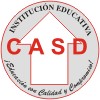 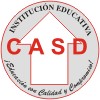 FORMULARIO DE INSCRIPCIÓN EXPERIENCIAS SIGNIFICATIVAS2018SECCIÓN DE IDENTIFICACIÓNSECCIÓN DE IDENTIFICACIÓNSECCIÓN DE IDENTIFICACIÓNSECCIÓN DE IDENTIFICACIÓNSECCIÓN DE IDENTIFICACIÓNSECCIÓN DE IDENTIFICACIÓNSECCIÓN DE IDENTIFICACIÓNSECCIÓN DE IDENTIFICACIÓNSECCIÓN DE IDENTIFICACIÓNSECCIÓN DE IDENTIFICACIÓNSECCIÓN DE IDENTIFICACIÓNSECCIÓN DE IDENTIFICACIÓNSECCIÓN DE IDENTIFICACIÓNSECCIÓN DE IDENTIFICACIÓNSECCIÓN DE IDENTIFICACIÓNSECCIÓN DE IDENTIFICACIÓNSECCIÓN DE IDENTIFICACIÓNSECCIÓN DE IDENTIFICACIÓNSECCIÓN DE IDENTIFICACIÓNSECCIÓN DE IDENTIFICACIÓNSECCIÓN DE IDENTIFICACIÓNSECCIÓN DE IDENTIFICACIÓNSECCIÓN DE IDENTIFICACIÓNTituloNombre con que se conoce la experienciaTituloNombre con que se conoce la experienciaTituloNombre con que se conoce la experienciaTituloNombre con que se conoce la experienciaTituloNombre con que se conoce la experienciaTituloNombre con que se conoce la experienciaTituloNombre con que se conoce la experienciaTituloNombre con que se conoce la experienciaTituloNombre con que se conoce la experienciaTituloNombre con que se conoce la experienciaTituloNombre con que se conoce la experienciaTituloNombre con que se conoce la experienciaTituloNombre con que se conoce la experienciaTituloNombre con que se conoce la experienciaTituloNombre con que se conoce la experienciaTituloNombre con que se conoce la experienciaTituloNombre con que se conoce la experienciaTituloNombre con que se conoce la experienciaTituloNombre con que se conoce la experienciaTituloNombre con que se conoce la experienciaTituloNombre con que se conoce la experienciaTituloNombre con que se conoce la experienciaIdentificación institucionalNombre de la institución educativaIdentificación institucionalNombre de la institución educativaIdentificación institucionalNombre de la institución educativaIdentificación institucionalNombre de la institución educativaIdentificación institucionalNombre de la institución educativaIdentificación institucionalNombre de la institución educativaIdentificación institucionalNombre de la institución educativaIdentificación institucionalNombre de la institución educativaIdentificación institucionalNombre de la institución educativaIdentificación institucionalNombre de la institución educativaIdentificación institucionalNombre de la institución educativaIdentificación institucionalNombre de la institución educativaIdentificación institucionalNombre de la institución educativaIdentificación institucionalNombre de la institución educativaIdentificación institucionalNombre de la institución educativaIdentificación institucionalNombre de la institución educativaIdentificación institucionalNombre de la institución educativaIdentificación institucionalNombre de la institución educativaIdentificación institucionalNombre de la institución educativaIdentificación institucionalNombre de la institución educativaIdentificación institucionalNombre de la institución educativaIdentificación institucionalNombre de la institución educativaDirección principalDirección principalDirección principalDirección principalDirección principalDirección principalDirección principalDirección sede donde se ejecuta la experiencia (opcional)Dirección sede donde se ejecuta la experiencia (opcional)Dirección sede donde se ejecuta la experiencia (opcional)Dirección sede donde se ejecuta la experiencia (opcional)Dirección sede donde se ejecuta la experiencia (opcional)Dirección sede donde se ejecuta la experiencia (opcional)Dirección sede donde se ejecuta la experiencia (opcional)Dirección sede donde se ejecuta la experiencia (opcional)Dirección sede donde se ejecuta la experiencia (opcional)Dirección sede donde se ejecuta la experiencia (opcional)Dirección sede donde se ejecuta la experiencia (opcional)Dirección sede donde se ejecuta la experiencia (opcional)Dirección sede donde se ejecuta la experiencia (opcional)Dirección sede donde se ejecuta la experiencia (opcional)Dirección sede donde se ejecuta la experiencia (opcional)Teléfono (Incluya indicativo)Teléfono (Incluya indicativo)Teléfono (Incluya indicativo)Teléfono (Incluya indicativo)Teléfono (Incluya indicativo)Correo electrónico institucionalCorreo electrónico institucionalCorreo electrónico institucionalCorreo electrónico institucionalCorreo electrónico institucionalCorreo electrónico institucionalCorreo electrónico institucionalCorreo electrónico institucionalCorreo electrónico institucionalFax (Incluya indicativo)Fax (Incluya indicativo)Fax (Incluya indicativo)Fax (Incluya indicativo)Fax (Incluya indicativo)Fax (Incluya indicativo)Fax (Incluya indicativo)Fax (Incluya indicativo)Página web           Página web           Página web           Página web           Página web           Página web           Página web           Página web           Página web           Página web           Página web           Carácter: Carácter: Carácter: Carácter: Carácter: Carácter: Carácter: Ciudad/municipioCiudad/municipioCiudad/municipioCiudad/municipioCiudad/municipioVereda/corregimientoVereda/corregimientoVereda/corregimientoVereda/corregimientoVereda/corregimientoVereda/corregimientoVereda/corregimientoVereda/corregimientoVereda/corregimientoLocalidad/Comuna/sectorLocalidad/Comuna/sectorLocalidad/Comuna/sectorLocalidad/Comuna/sectorLocalidad/Comuna/sectorLocalidad/Comuna/sectorLocalidad/Comuna/sectorLocalidad/Comuna/sectorDepartamentoDepartamentoDepartamentoDepartamentoDepartamentoPaísPaísPaísPaísPaísPaísPaísPaísPaísColombia          Colombia          Colombia          Colombia          Colombia          Colombia          Colombia          Colombia          Colombia          Coordinador(es) / Autor(es) / ContactoNombre completo de quien lidera o coordina la experiencia, que a su vez será el contacto.Coordinador(es) / Autor(es) / ContactoNombre completo de quien lidera o coordina la experiencia, que a su vez será el contacto.Coordinador(es) / Autor(es) / ContactoNombre completo de quien lidera o coordina la experiencia, que a su vez será el contacto.Coordinador(es) / Autor(es) / ContactoNombre completo de quien lidera o coordina la experiencia, que a su vez será el contacto.Coordinador(es) / Autor(es) / ContactoNombre completo de quien lidera o coordina la experiencia, que a su vez será el contacto.Coordinador(es) / Autor(es) / ContactoNombre completo de quien lidera o coordina la experiencia, que a su vez será el contacto.Coordinador(es) / Autor(es) / ContactoNombre completo de quien lidera o coordina la experiencia, que a su vez será el contacto.Coordinador(es) / Autor(es) / ContactoNombre completo de quien lidera o coordina la experiencia, que a su vez será el contacto.Coordinador(es) / Autor(es) / ContactoNombre completo de quien lidera o coordina la experiencia, que a su vez será el contacto.Coordinador(es) / Autor(es) / ContactoNombre completo de quien lidera o coordina la experiencia, que a su vez será el contacto.Coordinador(es) / Autor(es) / ContactoNombre completo de quien lidera o coordina la experiencia, que a su vez será el contacto.Coordinador(es) / Autor(es) / ContactoNombre completo de quien lidera o coordina la experiencia, que a su vez será el contacto.Coordinador(es) / Autor(es) / ContactoNombre completo de quien lidera o coordina la experiencia, que a su vez será el contacto.Coordinador(es) / Autor(es) / ContactoNombre completo de quien lidera o coordina la experiencia, que a su vez será el contacto.Coordinador(es) / Autor(es) / ContactoNombre completo de quien lidera o coordina la experiencia, que a su vez será el contacto.Coordinador(es) / Autor(es) / ContactoNombre completo de quien lidera o coordina la experiencia, que a su vez será el contacto.Coordinador(es) / Autor(es) / ContactoNombre completo de quien lidera o coordina la experiencia, que a su vez será el contacto.Coordinador(es) / Autor(es) / ContactoNombre completo de quien lidera o coordina la experiencia, que a su vez será el contacto.Coordinador(es) / Autor(es) / ContactoNombre completo de quien lidera o coordina la experiencia, que a su vez será el contacto.Coordinador(es) / Autor(es) / ContactoNombre completo de quien lidera o coordina la experiencia, que a su vez será el contacto.CargoCargoCargoCargoCargoTeléfonos/Fax (Incluya indicativo)Teléfonos/Fax (Incluya indicativo)Teléfonos/Fax (Incluya indicativo)Teléfonos/Fax (Incluya indicativo)Teléfonos/Fax (Incluya indicativo)Teléfonos/Fax (Incluya indicativo)Teléfonos/Fax (Incluya indicativo)Teléfonos/Fax (Incluya indicativo)Teléfonos/Fax (Incluya indicativo)Correo electrónicoCorreo electrónicoCorreo electrónicoCorreo electrónicoCorreo electrónicoCorreo electrónicoCorreo electrónicoCorreo electrónicoOtros participantes del equipo de trabajo (Nombres completos)Otros participantes del equipo de trabajo (Nombres completos)Otros participantes del equipo de trabajo (Nombres completos)Otros participantes del equipo de trabajo (Nombres completos)Otros participantes del equipo de trabajo (Nombres completos)Otros participantes del equipo de trabajo (Nombres completos)Otros participantes del equipo de trabajo (Nombres completos)Otros participantes del equipo de trabajo (Nombres completos)Otros participantes del equipo de trabajo (Nombres completos)Otros participantes del equipo de trabajo (Nombres completos)Otros participantes del equipo de trabajo (Nombres completos)Otros participantes del equipo de trabajo (Nombres completos)Otros participantes del equipo de trabajo (Nombres completos)Otros participantes del equipo de trabajo (Nombres completos)Otros participantes del equipo de trabajo (Nombres completos)Otros participantes del equipo de trabajo (Nombres completos)Otros participantes del equipo de trabajo (Nombres completos)Otros participantes del equipo de trabajo (Nombres completos)Otros participantes del equipo de trabajo (Nombres completos)Otros participantes del equipo de trabajo (Nombres completos)Otros participantes del equipo de trabajo (Nombres completos)Otros participantes del equipo de trabajo (Nombres completos)Área Misional de la experienciaÁrea Misional de la experienciaÁrea Misional de la experienciaÁrea Misional de la experienciaÁrea Misional de la experienciaÁrea Misional de la experienciaÁrea Misional de la experienciaÁrea Misional de la experienciaÁrea Misional de la experienciaÁrea Misional de la experienciaÁrea Misional de la experienciaÁrea Misional de la experienciaÁrea Misional de la experienciaÁrea Misional de la experienciaÁrea Misional de la experienciaÁrea Misional de la experienciaÁrea Misional de la experienciaÁrea Misional de la experienciaÁrea Misional de la experienciaÁrea Misional de la experienciaÁrea Misional de la experienciaÁrea Misional de la experienciaPalabras claves que categorizan la experienciaEscriba máximo seis (6) palabras claves de uso reconocido que permitan a los interesados ubicar su experienciaPalabras claves que categorizan la experienciaEscriba máximo seis (6) palabras claves de uso reconocido que permitan a los interesados ubicar su experienciaPalabras claves que categorizan la experienciaEscriba máximo seis (6) palabras claves de uso reconocido que permitan a los interesados ubicar su experienciaPalabras claves que categorizan la experienciaEscriba máximo seis (6) palabras claves de uso reconocido que permitan a los interesados ubicar su experienciaPalabras claves que categorizan la experienciaEscriba máximo seis (6) palabras claves de uso reconocido que permitan a los interesados ubicar su experienciaPalabras claves que categorizan la experienciaEscriba máximo seis (6) palabras claves de uso reconocido que permitan a los interesados ubicar su experienciaPalabras claves que categorizan la experienciaEscriba máximo seis (6) palabras claves de uso reconocido que permitan a los interesados ubicar su experienciaPalabras claves que categorizan la experienciaEscriba máximo seis (6) palabras claves de uso reconocido que permitan a los interesados ubicar su experienciaPalabras claves que categorizan la experienciaEscriba máximo seis (6) palabras claves de uso reconocido que permitan a los interesados ubicar su experienciaPalabras claves que categorizan la experienciaEscriba máximo seis (6) palabras claves de uso reconocido que permitan a los interesados ubicar su experienciaPalabras claves que categorizan la experienciaEscriba máximo seis (6) palabras claves de uso reconocido que permitan a los interesados ubicar su experienciaPalabras claves que categorizan la experienciaEscriba máximo seis (6) palabras claves de uso reconocido que permitan a los interesados ubicar su experienciaPalabras claves que categorizan la experienciaEscriba máximo seis (6) palabras claves de uso reconocido que permitan a los interesados ubicar su experienciaPalabras claves que categorizan la experienciaEscriba máximo seis (6) palabras claves de uso reconocido que permitan a los interesados ubicar su experienciaPalabras claves que categorizan la experienciaEscriba máximo seis (6) palabras claves de uso reconocido que permitan a los interesados ubicar su experienciaPalabras claves que categorizan la experienciaEscriba máximo seis (6) palabras claves de uso reconocido que permitan a los interesados ubicar su experienciaPalabras claves que categorizan la experienciaEscriba máximo seis (6) palabras claves de uso reconocido que permitan a los interesados ubicar su experienciaPalabras claves que categorizan la experienciaEscriba máximo seis (6) palabras claves de uso reconocido que permitan a los interesados ubicar su experienciaPalabras claves que categorizan la experienciaEscriba máximo seis (6) palabras claves de uso reconocido que permitan a los interesados ubicar su experienciaPalabras claves que categorizan la experienciaEscriba máximo seis (6) palabras claves de uso reconocido que permitan a los interesados ubicar su experienciaPalabras claves que categorizan la experienciaEscriba máximo seis (6) palabras claves de uso reconocido que permitan a los interesados ubicar su experienciaPalabras claves que categorizan la experienciaEscriba máximo seis (6) palabras claves de uso reconocido que permitan a los interesados ubicar su experienciaResumenEn máximo 100 palabras sintetice de qué se trata su experiencia, de tal modo que ubique a los interesados en conocer su experienciaResumenEn máximo 100 palabras sintetice de qué se trata su experiencia, de tal modo que ubique a los interesados en conocer su experienciaResumenEn máximo 100 palabras sintetice de qué se trata su experiencia, de tal modo que ubique a los interesados en conocer su experienciaResumenEn máximo 100 palabras sintetice de qué se trata su experiencia, de tal modo que ubique a los interesados en conocer su experienciaResumenEn máximo 100 palabras sintetice de qué se trata su experiencia, de tal modo que ubique a los interesados en conocer su experienciaResumenEn máximo 100 palabras sintetice de qué se trata su experiencia, de tal modo que ubique a los interesados en conocer su experienciaResumenEn máximo 100 palabras sintetice de qué se trata su experiencia, de tal modo que ubique a los interesados en conocer su experienciaResumenEn máximo 100 palabras sintetice de qué se trata su experiencia, de tal modo que ubique a los interesados en conocer su experienciaResumenEn máximo 100 palabras sintetice de qué se trata su experiencia, de tal modo que ubique a los interesados en conocer su experienciaResumenEn máximo 100 palabras sintetice de qué se trata su experiencia, de tal modo que ubique a los interesados en conocer su experienciaResumenEn máximo 100 palabras sintetice de qué se trata su experiencia, de tal modo que ubique a los interesados en conocer su experienciaResumenEn máximo 100 palabras sintetice de qué se trata su experiencia, de tal modo que ubique a los interesados en conocer su experienciaResumenEn máximo 100 palabras sintetice de qué se trata su experiencia, de tal modo que ubique a los interesados en conocer su experienciaResumenEn máximo 100 palabras sintetice de qué se trata su experiencia, de tal modo que ubique a los interesados en conocer su experienciaResumenEn máximo 100 palabras sintetice de qué se trata su experiencia, de tal modo que ubique a los interesados en conocer su experienciaResumenEn máximo 100 palabras sintetice de qué se trata su experiencia, de tal modo que ubique a los interesados en conocer su experienciaResumenEn máximo 100 palabras sintetice de qué se trata su experiencia, de tal modo que ubique a los interesados en conocer su experienciaResumenEn máximo 100 palabras sintetice de qué se trata su experiencia, de tal modo que ubique a los interesados en conocer su experienciaResumenEn máximo 100 palabras sintetice de qué se trata su experiencia, de tal modo que ubique a los interesados en conocer su experienciaResumenEn máximo 100 palabras sintetice de qué se trata su experiencia, de tal modo que ubique a los interesados en conocer su experienciaResumenEn máximo 100 palabras sintetice de qué se trata su experiencia, de tal modo que ubique a los interesados en conocer su experienciaResumenEn máximo 100 palabras sintetice de qué se trata su experiencia, de tal modo que ubique a los interesados en conocer su experienciaSECCIÓN DE DESCRIPCIÓN DE LA EXPERIENCIASECCIÓN DE DESCRIPCIÓN DE LA EXPERIENCIASECCIÓN DE DESCRIPCIÓN DE LA EXPERIENCIASECCIÓN DE DESCRIPCIÓN DE LA EXPERIENCIASECCIÓN DE DESCRIPCIÓN DE LA EXPERIENCIASECCIÓN DE DESCRIPCIÓN DE LA EXPERIENCIASECCIÓN DE DESCRIPCIÓN DE LA EXPERIENCIASECCIÓN DE DESCRIPCIÓN DE LA EXPERIENCIASECCIÓN DE DESCRIPCIÓN DE LA EXPERIENCIASECCIÓN DE DESCRIPCIÓN DE LA EXPERIENCIASECCIÓN DE DESCRIPCIÓN DE LA EXPERIENCIASECCIÓN DE DESCRIPCIÓN DE LA EXPERIENCIASECCIÓN DE DESCRIPCIÓN DE LA EXPERIENCIASECCIÓN DE DESCRIPCIÓN DE LA EXPERIENCIASECCIÓN DE DESCRIPCIÓN DE LA EXPERIENCIASECCIÓN DE DESCRIPCIÓN DE LA EXPERIENCIASECCIÓN DE DESCRIPCIÓN DE LA EXPERIENCIASECCIÓN DE DESCRIPCIÓN DE LA EXPERIENCIASECCIÓN DE DESCRIPCIÓN DE LA EXPERIENCIASECCIÓN DE DESCRIPCIÓN DE LA EXPERIENCIASECCIÓN DE DESCRIPCIÓN DE LA EXPERIENCIASECCIÓN DE DESCRIPCIÓN DE LA EXPERIENCIASECCIÓN DE DESCRIPCIÓN DE LA EXPERIENCIATiempo de desarrollo y estado de la experienciaTiempo de desarrollo y estado de la experienciaTiempo de desarrollo y estado de la experienciaTiempo de desarrollo y estado de la experienciaTiempo de desarrollo y estado de la experienciaTiempo de desarrollo y estado de la experienciaTiempo de desarrollo y estado de la experienciaTiempo de desarrollo y estado de la experienciaTiempo de desarrollo y estado de la experienciaTiempo de desarrollo y estado de la experienciaTiempo de desarrollo y estado de la experienciaTiempo de desarrollo y estado de la experienciaTiempo de desarrollo y estado de la experienciaTiempo de desarrollo y estado de la experienciaTiempo de desarrollo y estado de la experienciaTiempo de desarrollo y estado de la experienciaTiempo de desarrollo y estado de la experienciaTiempo de desarrollo y estado de la experienciaTiempo de desarrollo y estado de la experienciaTiempo de desarrollo y estado de la experienciaTiempo de desarrollo y estado de la experienciaTiempo de desarrollo y estado de la experienciaFecha de InicioFecha de InicioFecha de InicioFecha de InicioFecha de InicioFecha de InicioAño:  Año:  Año:  Año:  Año:  Año:  Año:  Año:  Año:  Mes:  Mes:  Mes:  Mes:  Mes:  Mes:  Mes:  Nivel educativo al que se enfoca la experienciaNivel educativo al que se enfoca la experienciaNivel educativo al que se enfoca la experienciaNivel educativo al que se enfoca la experienciaNivel educativo al que se enfoca la experienciaNivel educativo al que se enfoca la experienciaNivel educativo al que se enfoca la experienciaNivel educativo al que se enfoca la experienciaNivel educativo al que se enfoca la experienciaNivel educativo al que se enfoca la experienciaNivel educativo al que se enfoca la experienciaNivel educativo al que se enfoca la experienciaNivel educativo al que se enfoca la experienciaNivel educativo al que se enfoca la experienciaNivel educativo al que se enfoca la experienciaNivel educativo al que se enfoca la experienciaNivel educativo al que se enfoca la experienciaNivel educativo al que se enfoca la experienciaNivel educativo al que se enfoca la experienciaNivel educativo al que se enfoca la experienciaNivel educativo al que se enfoca la experienciaNivel educativo al que se enfoca la experienciaNiveles educativosNiveles educativosPreescolar, Básica y MediaTécnico ProfesionalTécnico ProfesionalTecnológicoTecnológicoTecnológicoTecnológicoProfesional UniversitarioProfesional UniversitarioProfesional UniversitarioProfesional UniversitarioEspecializaciónEspecializaciónEspecializaciónEspecializaciónMaestríaDoctoradoDoctoradoDoctoradoPoblación con la que se lleva a cabo la experiencia.Seleccione los ítems que logran detallar el tipo de población con la que principalmente se lleva a cabo la experiencia. Puede seleccionar más de uno. Si no aplica específicamente a ningún grupo específicamente, selecciones la opción “todos”.Población con la que se lleva a cabo la experiencia.Seleccione los ítems que logran detallar el tipo de población con la que principalmente se lleva a cabo la experiencia. Puede seleccionar más de uno. Si no aplica específicamente a ningún grupo específicamente, selecciones la opción “todos”.Población con la que se lleva a cabo la experiencia.Seleccione los ítems que logran detallar el tipo de población con la que principalmente se lleva a cabo la experiencia. Puede seleccionar más de uno. Si no aplica específicamente a ningún grupo específicamente, selecciones la opción “todos”.Población con la que se lleva a cabo la experiencia.Seleccione los ítems que logran detallar el tipo de población con la que principalmente se lleva a cabo la experiencia. Puede seleccionar más de uno. Si no aplica específicamente a ningún grupo específicamente, selecciones la opción “todos”.Población con la que se lleva a cabo la experiencia.Seleccione los ítems que logran detallar el tipo de población con la que principalmente se lleva a cabo la experiencia. Puede seleccionar más de uno. Si no aplica específicamente a ningún grupo específicamente, selecciones la opción “todos”.Población con la que se lleva a cabo la experiencia.Seleccione los ítems que logran detallar el tipo de población con la que principalmente se lleva a cabo la experiencia. Puede seleccionar más de uno. Si no aplica específicamente a ningún grupo específicamente, selecciones la opción “todos”.Población con la que se lleva a cabo la experiencia.Seleccione los ítems que logran detallar el tipo de población con la que principalmente se lleva a cabo la experiencia. Puede seleccionar más de uno. Si no aplica específicamente a ningún grupo específicamente, selecciones la opción “todos”.Población con la que se lleva a cabo la experiencia.Seleccione los ítems que logran detallar el tipo de población con la que principalmente se lleva a cabo la experiencia. Puede seleccionar más de uno. Si no aplica específicamente a ningún grupo específicamente, selecciones la opción “todos”.Población con la que se lleva a cabo la experiencia.Seleccione los ítems que logran detallar el tipo de población con la que principalmente se lleva a cabo la experiencia. Puede seleccionar más de uno. Si no aplica específicamente a ningún grupo específicamente, selecciones la opción “todos”.Población con la que se lleva a cabo la experiencia.Seleccione los ítems que logran detallar el tipo de población con la que principalmente se lleva a cabo la experiencia. Puede seleccionar más de uno. Si no aplica específicamente a ningún grupo específicamente, selecciones la opción “todos”.Población con la que se lleva a cabo la experiencia.Seleccione los ítems que logran detallar el tipo de población con la que principalmente se lleva a cabo la experiencia. Puede seleccionar más de uno. Si no aplica específicamente a ningún grupo específicamente, selecciones la opción “todos”.Población con la que se lleva a cabo la experiencia.Seleccione los ítems que logran detallar el tipo de población con la que principalmente se lleva a cabo la experiencia. Puede seleccionar más de uno. Si no aplica específicamente a ningún grupo específicamente, selecciones la opción “todos”.Población con la que se lleva a cabo la experiencia.Seleccione los ítems que logran detallar el tipo de población con la que principalmente se lleva a cabo la experiencia. Puede seleccionar más de uno. Si no aplica específicamente a ningún grupo específicamente, selecciones la opción “todos”.Población con la que se lleva a cabo la experiencia.Seleccione los ítems que logran detallar el tipo de población con la que principalmente se lleva a cabo la experiencia. Puede seleccionar más de uno. Si no aplica específicamente a ningún grupo específicamente, selecciones la opción “todos”.Población con la que se lleva a cabo la experiencia.Seleccione los ítems que logran detallar el tipo de población con la que principalmente se lleva a cabo la experiencia. Puede seleccionar más de uno. Si no aplica específicamente a ningún grupo específicamente, selecciones la opción “todos”.Población con la que se lleva a cabo la experiencia.Seleccione los ítems que logran detallar el tipo de población con la que principalmente se lleva a cabo la experiencia. Puede seleccionar más de uno. Si no aplica específicamente a ningún grupo específicamente, selecciones la opción “todos”.Población con la que se lleva a cabo la experiencia.Seleccione los ítems que logran detallar el tipo de población con la que principalmente se lleva a cabo la experiencia. Puede seleccionar más de uno. Si no aplica específicamente a ningún grupo específicamente, selecciones la opción “todos”.Población con la que se lleva a cabo la experiencia.Seleccione los ítems que logran detallar el tipo de población con la que principalmente se lleva a cabo la experiencia. Puede seleccionar más de uno. Si no aplica específicamente a ningún grupo específicamente, selecciones la opción “todos”.Población con la que se lleva a cabo la experiencia.Seleccione los ítems que logran detallar el tipo de población con la que principalmente se lleva a cabo la experiencia. Puede seleccionar más de uno. Si no aplica específicamente a ningún grupo específicamente, selecciones la opción “todos”.Población con la que se lleva a cabo la experiencia.Seleccione los ítems que logran detallar el tipo de población con la que principalmente se lleva a cabo la experiencia. Puede seleccionar más de uno. Si no aplica específicamente a ningún grupo específicamente, selecciones la opción “todos”.Población con la que se lleva a cabo la experiencia.Seleccione los ítems que logran detallar el tipo de población con la que principalmente se lleva a cabo la experiencia. Puede seleccionar más de uno. Si no aplica específicamente a ningún grupo específicamente, selecciones la opción “todos”.Población con la que se lleva a cabo la experiencia.Seleccione los ítems que logran detallar el tipo de población con la que principalmente se lleva a cabo la experiencia. Puede seleccionar más de uno. Si no aplica específicamente a ningún grupo específicamente, selecciones la opción “todos”.Grupos poblaciones donde se aplicó la experienciaGrupos poblaciones donde se aplicó la experienciaSituación que originó la experienciaDescriba el problema que aborda la experiencia y señale las razones que motivaron la formulación y ejecución de la experiencia (en caso de existir un diagnóstico descríbalo). Describa los antecedentes, si los hay. El campo le permite hasta una página de escritura.Situación que originó la experienciaDescriba el problema que aborda la experiencia y señale las razones que motivaron la formulación y ejecución de la experiencia (en caso de existir un diagnóstico descríbalo). Describa los antecedentes, si los hay. El campo le permite hasta una página de escritura.Situación que originó la experienciaDescriba el problema que aborda la experiencia y señale las razones que motivaron la formulación y ejecución de la experiencia (en caso de existir un diagnóstico descríbalo). Describa los antecedentes, si los hay. El campo le permite hasta una página de escritura.Situación que originó la experienciaDescriba el problema que aborda la experiencia y señale las razones que motivaron la formulación y ejecución de la experiencia (en caso de existir un diagnóstico descríbalo). Describa los antecedentes, si los hay. El campo le permite hasta una página de escritura.Situación que originó la experienciaDescriba el problema que aborda la experiencia y señale las razones que motivaron la formulación y ejecución de la experiencia (en caso de existir un diagnóstico descríbalo). Describa los antecedentes, si los hay. El campo le permite hasta una página de escritura.Situación que originó la experienciaDescriba el problema que aborda la experiencia y señale las razones que motivaron la formulación y ejecución de la experiencia (en caso de existir un diagnóstico descríbalo). Describa los antecedentes, si los hay. El campo le permite hasta una página de escritura.Situación que originó la experienciaDescriba el problema que aborda la experiencia y señale las razones que motivaron la formulación y ejecución de la experiencia (en caso de existir un diagnóstico descríbalo). Describa los antecedentes, si los hay. El campo le permite hasta una página de escritura.Situación que originó la experienciaDescriba el problema que aborda la experiencia y señale las razones que motivaron la formulación y ejecución de la experiencia (en caso de existir un diagnóstico descríbalo). Describa los antecedentes, si los hay. El campo le permite hasta una página de escritura.Situación que originó la experienciaDescriba el problema que aborda la experiencia y señale las razones que motivaron la formulación y ejecución de la experiencia (en caso de existir un diagnóstico descríbalo). Describa los antecedentes, si los hay. El campo le permite hasta una página de escritura.Situación que originó la experienciaDescriba el problema que aborda la experiencia y señale las razones que motivaron la formulación y ejecución de la experiencia (en caso de existir un diagnóstico descríbalo). Describa los antecedentes, si los hay. El campo le permite hasta una página de escritura.Situación que originó la experienciaDescriba el problema que aborda la experiencia y señale las razones que motivaron la formulación y ejecución de la experiencia (en caso de existir un diagnóstico descríbalo). Describa los antecedentes, si los hay. El campo le permite hasta una página de escritura.Situación que originó la experienciaDescriba el problema que aborda la experiencia y señale las razones que motivaron la formulación y ejecución de la experiencia (en caso de existir un diagnóstico descríbalo). Describa los antecedentes, si los hay. El campo le permite hasta una página de escritura.Situación que originó la experienciaDescriba el problema que aborda la experiencia y señale las razones que motivaron la formulación y ejecución de la experiencia (en caso de existir un diagnóstico descríbalo). Describa los antecedentes, si los hay. El campo le permite hasta una página de escritura.Situación que originó la experienciaDescriba el problema que aborda la experiencia y señale las razones que motivaron la formulación y ejecución de la experiencia (en caso de existir un diagnóstico descríbalo). Describa los antecedentes, si los hay. El campo le permite hasta una página de escritura.Situación que originó la experienciaDescriba el problema que aborda la experiencia y señale las razones que motivaron la formulación y ejecución de la experiencia (en caso de existir un diagnóstico descríbalo). Describa los antecedentes, si los hay. El campo le permite hasta una página de escritura.Situación que originó la experienciaDescriba el problema que aborda la experiencia y señale las razones que motivaron la formulación y ejecución de la experiencia (en caso de existir un diagnóstico descríbalo). Describa los antecedentes, si los hay. El campo le permite hasta una página de escritura.Situación que originó la experienciaDescriba el problema que aborda la experiencia y señale las razones que motivaron la formulación y ejecución de la experiencia (en caso de existir un diagnóstico descríbalo). Describa los antecedentes, si los hay. El campo le permite hasta una página de escritura.Situación que originó la experienciaDescriba el problema que aborda la experiencia y señale las razones que motivaron la formulación y ejecución de la experiencia (en caso de existir un diagnóstico descríbalo). Describa los antecedentes, si los hay. El campo le permite hasta una página de escritura.Situación que originó la experienciaDescriba el problema que aborda la experiencia y señale las razones que motivaron la formulación y ejecución de la experiencia (en caso de existir un diagnóstico descríbalo). Describa los antecedentes, si los hay. El campo le permite hasta una página de escritura.Situación que originó la experienciaDescriba el problema que aborda la experiencia y señale las razones que motivaron la formulación y ejecución de la experiencia (en caso de existir un diagnóstico descríbalo). Describa los antecedentes, si los hay. El campo le permite hasta una página de escritura.Situación que originó la experienciaDescriba el problema que aborda la experiencia y señale las razones que motivaron la formulación y ejecución de la experiencia (en caso de existir un diagnóstico descríbalo). Describa los antecedentes, si los hay. El campo le permite hasta una página de escritura.Situación que originó la experienciaDescriba el problema que aborda la experiencia y señale las razones que motivaron la formulación y ejecución de la experiencia (en caso de existir un diagnóstico descríbalo). Describa los antecedentes, si los hay. El campo le permite hasta una página de escritura.ObjetivoEscriba el objetivo general y los objetivos específicos de la experienciaObjetivoEscriba el objetivo general y los objetivos específicos de la experienciaObjetivoEscriba el objetivo general y los objetivos específicos de la experienciaObjetivoEscriba el objetivo general y los objetivos específicos de la experienciaObjetivoEscriba el objetivo general y los objetivos específicos de la experienciaObjetivoEscriba el objetivo general y los objetivos específicos de la experienciaObjetivoEscriba el objetivo general y los objetivos específicos de la experienciaObjetivoEscriba el objetivo general y los objetivos específicos de la experienciaObjetivoEscriba el objetivo general y los objetivos específicos de la experienciaObjetivoEscriba el objetivo general y los objetivos específicos de la experienciaObjetivoEscriba el objetivo general y los objetivos específicos de la experienciaObjetivoEscriba el objetivo general y los objetivos específicos de la experienciaObjetivoEscriba el objetivo general y los objetivos específicos de la experienciaObjetivoEscriba el objetivo general y los objetivos específicos de la experienciaObjetivoEscriba el objetivo general y los objetivos específicos de la experienciaObjetivoEscriba el objetivo general y los objetivos específicos de la experienciaObjetivoEscriba el objetivo general y los objetivos específicos de la experienciaObjetivoEscriba el objetivo general y los objetivos específicos de la experienciaObjetivoEscriba el objetivo general y los objetivos específicos de la experienciaObjetivoEscriba el objetivo general y los objetivos específicos de la experienciaObjetivoEscriba el objetivo general y los objetivos específicos de la experienciaObjetivoEscriba el objetivo general y los objetivos específicos de la experienciaOBJETIVO GENERAL:OBJETIVO GENERAL:OBJETIVO GENERAL:OBJETIVO GENERAL:OBJETIVO GENERAL:OBJETIVO GENERAL:OBJETIVO GENERAL:OBJETIVO GENERAL:OBJETIVO GENERAL:OBJETIVO GENERAL:OBJETIVO GENERAL:OBJETIVO GENERAL:OBJETIVO GENERAL:OBJETIVO GENERAL:OBJETIVO GENERAL:OBJETIVO GENERAL:OBJETIVO GENERAL:OBJETIVO GENERAL:OBJETIVO GENERAL:OBJETIVO GENERAL:OBJETIVO GENERAL:OBJETIVO GENERAL:OBJETIVO GENERAL:Objetivos específicos:Objetivos específicos:Objetivos específicos:Objetivos específicos:Objetivos específicos:Objetivos específicos:Objetivos específicos:Objetivos específicos:Objetivos específicos:Objetivos específicos:Objetivos específicos:Objetivos específicos:Objetivos específicos:Objetivos específicos:Objetivos específicos:Objetivos específicos:Objetivos específicos:Objetivos específicos:Objetivos específicos:Objetivos específicos:Objetivos específicos:Objetivos específicos:Enfoque teórico que la orientaMencione los referentes teóricos, principios pedagógicos y/o elementos conceptuales que orientan la experiencia. De ser pertinente, indique qué competencias busca desarrollar. El campo le permite hasta una página de escritura.Enfoque teórico que la orientaMencione los referentes teóricos, principios pedagógicos y/o elementos conceptuales que orientan la experiencia. De ser pertinente, indique qué competencias busca desarrollar. El campo le permite hasta una página de escritura.Enfoque teórico que la orientaMencione los referentes teóricos, principios pedagógicos y/o elementos conceptuales que orientan la experiencia. De ser pertinente, indique qué competencias busca desarrollar. El campo le permite hasta una página de escritura.Enfoque teórico que la orientaMencione los referentes teóricos, principios pedagógicos y/o elementos conceptuales que orientan la experiencia. De ser pertinente, indique qué competencias busca desarrollar. El campo le permite hasta una página de escritura.Enfoque teórico que la orientaMencione los referentes teóricos, principios pedagógicos y/o elementos conceptuales que orientan la experiencia. De ser pertinente, indique qué competencias busca desarrollar. El campo le permite hasta una página de escritura.Enfoque teórico que la orientaMencione los referentes teóricos, principios pedagógicos y/o elementos conceptuales que orientan la experiencia. De ser pertinente, indique qué competencias busca desarrollar. El campo le permite hasta una página de escritura.Enfoque teórico que la orientaMencione los referentes teóricos, principios pedagógicos y/o elementos conceptuales que orientan la experiencia. De ser pertinente, indique qué competencias busca desarrollar. El campo le permite hasta una página de escritura.Enfoque teórico que la orientaMencione los referentes teóricos, principios pedagógicos y/o elementos conceptuales que orientan la experiencia. De ser pertinente, indique qué competencias busca desarrollar. El campo le permite hasta una página de escritura.Enfoque teórico que la orientaMencione los referentes teóricos, principios pedagógicos y/o elementos conceptuales que orientan la experiencia. De ser pertinente, indique qué competencias busca desarrollar. El campo le permite hasta una página de escritura.Enfoque teórico que la orientaMencione los referentes teóricos, principios pedagógicos y/o elementos conceptuales que orientan la experiencia. De ser pertinente, indique qué competencias busca desarrollar. El campo le permite hasta una página de escritura.Enfoque teórico que la orientaMencione los referentes teóricos, principios pedagógicos y/o elementos conceptuales que orientan la experiencia. De ser pertinente, indique qué competencias busca desarrollar. El campo le permite hasta una página de escritura.Enfoque teórico que la orientaMencione los referentes teóricos, principios pedagógicos y/o elementos conceptuales que orientan la experiencia. De ser pertinente, indique qué competencias busca desarrollar. El campo le permite hasta una página de escritura.Enfoque teórico que la orientaMencione los referentes teóricos, principios pedagógicos y/o elementos conceptuales que orientan la experiencia. De ser pertinente, indique qué competencias busca desarrollar. El campo le permite hasta una página de escritura.Enfoque teórico que la orientaMencione los referentes teóricos, principios pedagógicos y/o elementos conceptuales que orientan la experiencia. De ser pertinente, indique qué competencias busca desarrollar. El campo le permite hasta una página de escritura.Enfoque teórico que la orientaMencione los referentes teóricos, principios pedagógicos y/o elementos conceptuales que orientan la experiencia. De ser pertinente, indique qué competencias busca desarrollar. El campo le permite hasta una página de escritura.Enfoque teórico que la orientaMencione los referentes teóricos, principios pedagógicos y/o elementos conceptuales que orientan la experiencia. De ser pertinente, indique qué competencias busca desarrollar. El campo le permite hasta una página de escritura.Enfoque teórico que la orientaMencione los referentes teóricos, principios pedagógicos y/o elementos conceptuales que orientan la experiencia. De ser pertinente, indique qué competencias busca desarrollar. El campo le permite hasta una página de escritura.Enfoque teórico que la orientaMencione los referentes teóricos, principios pedagógicos y/o elementos conceptuales que orientan la experiencia. De ser pertinente, indique qué competencias busca desarrollar. El campo le permite hasta una página de escritura.Enfoque teórico que la orientaMencione los referentes teóricos, principios pedagógicos y/o elementos conceptuales que orientan la experiencia. De ser pertinente, indique qué competencias busca desarrollar. El campo le permite hasta una página de escritura.Enfoque teórico que la orientaMencione los referentes teóricos, principios pedagógicos y/o elementos conceptuales que orientan la experiencia. De ser pertinente, indique qué competencias busca desarrollar. El campo le permite hasta una página de escritura.Enfoque teórico que la orientaMencione los referentes teóricos, principios pedagógicos y/o elementos conceptuales que orientan la experiencia. De ser pertinente, indique qué competencias busca desarrollar. El campo le permite hasta una página de escritura.Enfoque teórico que la orientaMencione los referentes teóricos, principios pedagógicos y/o elementos conceptuales que orientan la experiencia. De ser pertinente, indique qué competencias busca desarrollar. El campo le permite hasta una página de escritura.Cómo se desarrolla la experienciaDescriba la metodología y/o didáctica implementada para desarrollar la propuesta. Mencione las principales fases, procesos y actividades asociadas que se llevan a cabo. Señale el papel que juegan los docentes, directivos, estudiantes, padres y/o comunidad. En este ítem es donde más amplio y claro debe ser. El campo le permite hasta dos páginas de escritura.Cómo se desarrolla la experienciaDescriba la metodología y/o didáctica implementada para desarrollar la propuesta. Mencione las principales fases, procesos y actividades asociadas que se llevan a cabo. Señale el papel que juegan los docentes, directivos, estudiantes, padres y/o comunidad. En este ítem es donde más amplio y claro debe ser. El campo le permite hasta dos páginas de escritura.Cómo se desarrolla la experienciaDescriba la metodología y/o didáctica implementada para desarrollar la propuesta. Mencione las principales fases, procesos y actividades asociadas que se llevan a cabo. Señale el papel que juegan los docentes, directivos, estudiantes, padres y/o comunidad. En este ítem es donde más amplio y claro debe ser. El campo le permite hasta dos páginas de escritura.Cómo se desarrolla la experienciaDescriba la metodología y/o didáctica implementada para desarrollar la propuesta. Mencione las principales fases, procesos y actividades asociadas que se llevan a cabo. Señale el papel que juegan los docentes, directivos, estudiantes, padres y/o comunidad. En este ítem es donde más amplio y claro debe ser. El campo le permite hasta dos páginas de escritura.Cómo se desarrolla la experienciaDescriba la metodología y/o didáctica implementada para desarrollar la propuesta. Mencione las principales fases, procesos y actividades asociadas que se llevan a cabo. Señale el papel que juegan los docentes, directivos, estudiantes, padres y/o comunidad. En este ítem es donde más amplio y claro debe ser. El campo le permite hasta dos páginas de escritura.Cómo se desarrolla la experienciaDescriba la metodología y/o didáctica implementada para desarrollar la propuesta. Mencione las principales fases, procesos y actividades asociadas que se llevan a cabo. Señale el papel que juegan los docentes, directivos, estudiantes, padres y/o comunidad. En este ítem es donde más amplio y claro debe ser. El campo le permite hasta dos páginas de escritura.Cómo se desarrolla la experienciaDescriba la metodología y/o didáctica implementada para desarrollar la propuesta. Mencione las principales fases, procesos y actividades asociadas que se llevan a cabo. Señale el papel que juegan los docentes, directivos, estudiantes, padres y/o comunidad. En este ítem es donde más amplio y claro debe ser. El campo le permite hasta dos páginas de escritura.Cómo se desarrolla la experienciaDescriba la metodología y/o didáctica implementada para desarrollar la propuesta. Mencione las principales fases, procesos y actividades asociadas que se llevan a cabo. Señale el papel que juegan los docentes, directivos, estudiantes, padres y/o comunidad. En este ítem es donde más amplio y claro debe ser. El campo le permite hasta dos páginas de escritura.Cómo se desarrolla la experienciaDescriba la metodología y/o didáctica implementada para desarrollar la propuesta. Mencione las principales fases, procesos y actividades asociadas que se llevan a cabo. Señale el papel que juegan los docentes, directivos, estudiantes, padres y/o comunidad. En este ítem es donde más amplio y claro debe ser. El campo le permite hasta dos páginas de escritura.Cómo se desarrolla la experienciaDescriba la metodología y/o didáctica implementada para desarrollar la propuesta. Mencione las principales fases, procesos y actividades asociadas que se llevan a cabo. Señale el papel que juegan los docentes, directivos, estudiantes, padres y/o comunidad. En este ítem es donde más amplio y claro debe ser. El campo le permite hasta dos páginas de escritura.Cómo se desarrolla la experienciaDescriba la metodología y/o didáctica implementada para desarrollar la propuesta. Mencione las principales fases, procesos y actividades asociadas que se llevan a cabo. Señale el papel que juegan los docentes, directivos, estudiantes, padres y/o comunidad. En este ítem es donde más amplio y claro debe ser. El campo le permite hasta dos páginas de escritura.Cómo se desarrolla la experienciaDescriba la metodología y/o didáctica implementada para desarrollar la propuesta. Mencione las principales fases, procesos y actividades asociadas que se llevan a cabo. Señale el papel que juegan los docentes, directivos, estudiantes, padres y/o comunidad. En este ítem es donde más amplio y claro debe ser. El campo le permite hasta dos páginas de escritura.Cómo se desarrolla la experienciaDescriba la metodología y/o didáctica implementada para desarrollar la propuesta. Mencione las principales fases, procesos y actividades asociadas que se llevan a cabo. Señale el papel que juegan los docentes, directivos, estudiantes, padres y/o comunidad. En este ítem es donde más amplio y claro debe ser. El campo le permite hasta dos páginas de escritura.Cómo se desarrolla la experienciaDescriba la metodología y/o didáctica implementada para desarrollar la propuesta. Mencione las principales fases, procesos y actividades asociadas que se llevan a cabo. Señale el papel que juegan los docentes, directivos, estudiantes, padres y/o comunidad. En este ítem es donde más amplio y claro debe ser. El campo le permite hasta dos páginas de escritura.Cómo se desarrolla la experienciaDescriba la metodología y/o didáctica implementada para desarrollar la propuesta. Mencione las principales fases, procesos y actividades asociadas que se llevan a cabo. Señale el papel que juegan los docentes, directivos, estudiantes, padres y/o comunidad. En este ítem es donde más amplio y claro debe ser. El campo le permite hasta dos páginas de escritura.Cómo se desarrolla la experienciaDescriba la metodología y/o didáctica implementada para desarrollar la propuesta. Mencione las principales fases, procesos y actividades asociadas que se llevan a cabo. Señale el papel que juegan los docentes, directivos, estudiantes, padres y/o comunidad. En este ítem es donde más amplio y claro debe ser. El campo le permite hasta dos páginas de escritura.Cómo se desarrolla la experienciaDescriba la metodología y/o didáctica implementada para desarrollar la propuesta. Mencione las principales fases, procesos y actividades asociadas que se llevan a cabo. Señale el papel que juegan los docentes, directivos, estudiantes, padres y/o comunidad. En este ítem es donde más amplio y claro debe ser. El campo le permite hasta dos páginas de escritura.Cómo se desarrolla la experienciaDescriba la metodología y/o didáctica implementada para desarrollar la propuesta. Mencione las principales fases, procesos y actividades asociadas que se llevan a cabo. Señale el papel que juegan los docentes, directivos, estudiantes, padres y/o comunidad. En este ítem es donde más amplio y claro debe ser. El campo le permite hasta dos páginas de escritura.Cómo se desarrolla la experienciaDescriba la metodología y/o didáctica implementada para desarrollar la propuesta. Mencione las principales fases, procesos y actividades asociadas que se llevan a cabo. Señale el papel que juegan los docentes, directivos, estudiantes, padres y/o comunidad. En este ítem es donde más amplio y claro debe ser. El campo le permite hasta dos páginas de escritura.Cómo se desarrolla la experienciaDescriba la metodología y/o didáctica implementada para desarrollar la propuesta. Mencione las principales fases, procesos y actividades asociadas que se llevan a cabo. Señale el papel que juegan los docentes, directivos, estudiantes, padres y/o comunidad. En este ítem es donde más amplio y claro debe ser. El campo le permite hasta dos páginas de escritura.Cómo se desarrolla la experienciaDescriba la metodología y/o didáctica implementada para desarrollar la propuesta. Mencione las principales fases, procesos y actividades asociadas que se llevan a cabo. Señale el papel que juegan los docentes, directivos, estudiantes, padres y/o comunidad. En este ítem es donde más amplio y claro debe ser. El campo le permite hasta dos páginas de escritura.Cómo se desarrolla la experienciaDescriba la metodología y/o didáctica implementada para desarrollar la propuesta. Mencione las principales fases, procesos y actividades asociadas que se llevan a cabo. Señale el papel que juegan los docentes, directivos, estudiantes, padres y/o comunidad. En este ítem es donde más amplio y claro debe ser. El campo le permite hasta dos páginas de escritura.Costos de la experienciaEspecifique de forma clara y detallada los costos en que se incurrió en cada fase de la experiencia, desde sus inicios hasta la etapa final o actual.  Los valores deben tener detallados de forma clara los tipos de fuentes que provienen: si son recursos propios de la Instituciones de Educación Superior - I.E.S., de la alianza, cooperación Internacional, donación, recursos de la nación, empréstito o cualquier otra fuente. Costos de la experienciaEspecifique de forma clara y detallada los costos en que se incurrió en cada fase de la experiencia, desde sus inicios hasta la etapa final o actual.  Los valores deben tener detallados de forma clara los tipos de fuentes que provienen: si son recursos propios de la Instituciones de Educación Superior - I.E.S., de la alianza, cooperación Internacional, donación, recursos de la nación, empréstito o cualquier otra fuente. Costos de la experienciaEspecifique de forma clara y detallada los costos en que se incurrió en cada fase de la experiencia, desde sus inicios hasta la etapa final o actual.  Los valores deben tener detallados de forma clara los tipos de fuentes que provienen: si son recursos propios de la Instituciones de Educación Superior - I.E.S., de la alianza, cooperación Internacional, donación, recursos de la nación, empréstito o cualquier otra fuente. Costos de la experienciaEspecifique de forma clara y detallada los costos en que se incurrió en cada fase de la experiencia, desde sus inicios hasta la etapa final o actual.  Los valores deben tener detallados de forma clara los tipos de fuentes que provienen: si son recursos propios de la Instituciones de Educación Superior - I.E.S., de la alianza, cooperación Internacional, donación, recursos de la nación, empréstito o cualquier otra fuente. Costos de la experienciaEspecifique de forma clara y detallada los costos en que se incurrió en cada fase de la experiencia, desde sus inicios hasta la etapa final o actual.  Los valores deben tener detallados de forma clara los tipos de fuentes que provienen: si son recursos propios de la Instituciones de Educación Superior - I.E.S., de la alianza, cooperación Internacional, donación, recursos de la nación, empréstito o cualquier otra fuente. Costos de la experienciaEspecifique de forma clara y detallada los costos en que se incurrió en cada fase de la experiencia, desde sus inicios hasta la etapa final o actual.  Los valores deben tener detallados de forma clara los tipos de fuentes que provienen: si son recursos propios de la Instituciones de Educación Superior - I.E.S., de la alianza, cooperación Internacional, donación, recursos de la nación, empréstito o cualquier otra fuente. Costos de la experienciaEspecifique de forma clara y detallada los costos en que se incurrió en cada fase de la experiencia, desde sus inicios hasta la etapa final o actual.  Los valores deben tener detallados de forma clara los tipos de fuentes que provienen: si son recursos propios de la Instituciones de Educación Superior - I.E.S., de la alianza, cooperación Internacional, donación, recursos de la nación, empréstito o cualquier otra fuente. Costos de la experienciaEspecifique de forma clara y detallada los costos en que se incurrió en cada fase de la experiencia, desde sus inicios hasta la etapa final o actual.  Los valores deben tener detallados de forma clara los tipos de fuentes que provienen: si son recursos propios de la Instituciones de Educación Superior - I.E.S., de la alianza, cooperación Internacional, donación, recursos de la nación, empréstito o cualquier otra fuente. Costos de la experienciaEspecifique de forma clara y detallada los costos en que se incurrió en cada fase de la experiencia, desde sus inicios hasta la etapa final o actual.  Los valores deben tener detallados de forma clara los tipos de fuentes que provienen: si son recursos propios de la Instituciones de Educación Superior - I.E.S., de la alianza, cooperación Internacional, donación, recursos de la nación, empréstito o cualquier otra fuente. Costos de la experienciaEspecifique de forma clara y detallada los costos en que se incurrió en cada fase de la experiencia, desde sus inicios hasta la etapa final o actual.  Los valores deben tener detallados de forma clara los tipos de fuentes que provienen: si son recursos propios de la Instituciones de Educación Superior - I.E.S., de la alianza, cooperación Internacional, donación, recursos de la nación, empréstito o cualquier otra fuente. Costos de la experienciaEspecifique de forma clara y detallada los costos en que se incurrió en cada fase de la experiencia, desde sus inicios hasta la etapa final o actual.  Los valores deben tener detallados de forma clara los tipos de fuentes que provienen: si son recursos propios de la Instituciones de Educación Superior - I.E.S., de la alianza, cooperación Internacional, donación, recursos de la nación, empréstito o cualquier otra fuente. Costos de la experienciaEspecifique de forma clara y detallada los costos en que se incurrió en cada fase de la experiencia, desde sus inicios hasta la etapa final o actual.  Los valores deben tener detallados de forma clara los tipos de fuentes que provienen: si son recursos propios de la Instituciones de Educación Superior - I.E.S., de la alianza, cooperación Internacional, donación, recursos de la nación, empréstito o cualquier otra fuente. Costos de la experienciaEspecifique de forma clara y detallada los costos en que se incurrió en cada fase de la experiencia, desde sus inicios hasta la etapa final o actual.  Los valores deben tener detallados de forma clara los tipos de fuentes que provienen: si son recursos propios de la Instituciones de Educación Superior - I.E.S., de la alianza, cooperación Internacional, donación, recursos de la nación, empréstito o cualquier otra fuente. Costos de la experienciaEspecifique de forma clara y detallada los costos en que se incurrió en cada fase de la experiencia, desde sus inicios hasta la etapa final o actual.  Los valores deben tener detallados de forma clara los tipos de fuentes que provienen: si son recursos propios de la Instituciones de Educación Superior - I.E.S., de la alianza, cooperación Internacional, donación, recursos de la nación, empréstito o cualquier otra fuente. Costos de la experienciaEspecifique de forma clara y detallada los costos en que se incurrió en cada fase de la experiencia, desde sus inicios hasta la etapa final o actual.  Los valores deben tener detallados de forma clara los tipos de fuentes que provienen: si son recursos propios de la Instituciones de Educación Superior - I.E.S., de la alianza, cooperación Internacional, donación, recursos de la nación, empréstito o cualquier otra fuente. Costos de la experienciaEspecifique de forma clara y detallada los costos en que se incurrió en cada fase de la experiencia, desde sus inicios hasta la etapa final o actual.  Los valores deben tener detallados de forma clara los tipos de fuentes que provienen: si son recursos propios de la Instituciones de Educación Superior - I.E.S., de la alianza, cooperación Internacional, donación, recursos de la nación, empréstito o cualquier otra fuente. Costos de la experienciaEspecifique de forma clara y detallada los costos en que se incurrió en cada fase de la experiencia, desde sus inicios hasta la etapa final o actual.  Los valores deben tener detallados de forma clara los tipos de fuentes que provienen: si son recursos propios de la Instituciones de Educación Superior - I.E.S., de la alianza, cooperación Internacional, donación, recursos de la nación, empréstito o cualquier otra fuente. Costos de la experienciaEspecifique de forma clara y detallada los costos en que se incurrió en cada fase de la experiencia, desde sus inicios hasta la etapa final o actual.  Los valores deben tener detallados de forma clara los tipos de fuentes que provienen: si son recursos propios de la Instituciones de Educación Superior - I.E.S., de la alianza, cooperación Internacional, donación, recursos de la nación, empréstito o cualquier otra fuente. Costos de la experienciaEspecifique de forma clara y detallada los costos en que se incurrió en cada fase de la experiencia, desde sus inicios hasta la etapa final o actual.  Los valores deben tener detallados de forma clara los tipos de fuentes que provienen: si son recursos propios de la Instituciones de Educación Superior - I.E.S., de la alianza, cooperación Internacional, donación, recursos de la nación, empréstito o cualquier otra fuente. Costos de la experienciaEspecifique de forma clara y detallada los costos en que se incurrió en cada fase de la experiencia, desde sus inicios hasta la etapa final o actual.  Los valores deben tener detallados de forma clara los tipos de fuentes que provienen: si son recursos propios de la Instituciones de Educación Superior - I.E.S., de la alianza, cooperación Internacional, donación, recursos de la nación, empréstito o cualquier otra fuente. Costos de la experienciaEspecifique de forma clara y detallada los costos en que se incurrió en cada fase de la experiencia, desde sus inicios hasta la etapa final o actual.  Los valores deben tener detallados de forma clara los tipos de fuentes que provienen: si son recursos propios de la Instituciones de Educación Superior - I.E.S., de la alianza, cooperación Internacional, donación, recursos de la nación, empréstito o cualquier otra fuente. Costos de la experienciaEspecifique de forma clara y detallada los costos en que se incurrió en cada fase de la experiencia, desde sus inicios hasta la etapa final o actual.  Los valores deben tener detallados de forma clara los tipos de fuentes que provienen: si son recursos propios de la Instituciones de Educación Superior - I.E.S., de la alianza, cooperación Internacional, donación, recursos de la nación, empréstito o cualquier otra fuente. MediosSeñale los principales recursos, herramientas didácticas y medios educativos que se incorporan para el desarrollo de la experiencia.MediosSeñale los principales recursos, herramientas didácticas y medios educativos que se incorporan para el desarrollo de la experiencia.MediosSeñale los principales recursos, herramientas didácticas y medios educativos que se incorporan para el desarrollo de la experiencia.MediosSeñale los principales recursos, herramientas didácticas y medios educativos que se incorporan para el desarrollo de la experiencia.MediosSeñale los principales recursos, herramientas didácticas y medios educativos que se incorporan para el desarrollo de la experiencia.MediosSeñale los principales recursos, herramientas didácticas y medios educativos que se incorporan para el desarrollo de la experiencia.MediosSeñale los principales recursos, herramientas didácticas y medios educativos que se incorporan para el desarrollo de la experiencia.MediosSeñale los principales recursos, herramientas didácticas y medios educativos que se incorporan para el desarrollo de la experiencia.MediosSeñale los principales recursos, herramientas didácticas y medios educativos que se incorporan para el desarrollo de la experiencia.MediosSeñale los principales recursos, herramientas didácticas y medios educativos que se incorporan para el desarrollo de la experiencia.MediosSeñale los principales recursos, herramientas didácticas y medios educativos que se incorporan para el desarrollo de la experiencia.MediosSeñale los principales recursos, herramientas didácticas y medios educativos que se incorporan para el desarrollo de la experiencia.MediosSeñale los principales recursos, herramientas didácticas y medios educativos que se incorporan para el desarrollo de la experiencia.MediosSeñale los principales recursos, herramientas didácticas y medios educativos que se incorporan para el desarrollo de la experiencia.MediosSeñale los principales recursos, herramientas didácticas y medios educativos que se incorporan para el desarrollo de la experiencia.MediosSeñale los principales recursos, herramientas didácticas y medios educativos que se incorporan para el desarrollo de la experiencia.MediosSeñale los principales recursos, herramientas didácticas y medios educativos que se incorporan para el desarrollo de la experiencia.MediosSeñale los principales recursos, herramientas didácticas y medios educativos que se incorporan para el desarrollo de la experiencia.MediosSeñale los principales recursos, herramientas didácticas y medios educativos que se incorporan para el desarrollo de la experiencia.MediosSeñale los principales recursos, herramientas didácticas y medios educativos que se incorporan para el desarrollo de la experiencia.MediosSeñale los principales recursos, herramientas didácticas y medios educativos que se incorporan para el desarrollo de la experiencia.MediosSeñale los principales recursos, herramientas didácticas y medios educativos que se incorporan para el desarrollo de la experiencia.Apoyos o alianzas (Opcional)Mencione las alianzas establecidas con otras Instituciones de Educación Superior - IES, Entidades Territoriales, organizaciones o empresas para desarrollar la propuesta. ¿Qué otros actores están involucrados como aliados (organismos gubernamentales, instituciones de formación, universidades, educación no formal, apoyo internacional, empresa privada, comunidad)?Igual enuncie los apoyos o alianzas de carácter profesional y/o económico que ha tenido para implementar su propuesta.Apoyos o alianzas (Opcional)Mencione las alianzas establecidas con otras Instituciones de Educación Superior - IES, Entidades Territoriales, organizaciones o empresas para desarrollar la propuesta. ¿Qué otros actores están involucrados como aliados (organismos gubernamentales, instituciones de formación, universidades, educación no formal, apoyo internacional, empresa privada, comunidad)?Igual enuncie los apoyos o alianzas de carácter profesional y/o económico que ha tenido para implementar su propuesta.Apoyos o alianzas (Opcional)Mencione las alianzas establecidas con otras Instituciones de Educación Superior - IES, Entidades Territoriales, organizaciones o empresas para desarrollar la propuesta. ¿Qué otros actores están involucrados como aliados (organismos gubernamentales, instituciones de formación, universidades, educación no formal, apoyo internacional, empresa privada, comunidad)?Igual enuncie los apoyos o alianzas de carácter profesional y/o económico que ha tenido para implementar su propuesta.Apoyos o alianzas (Opcional)Mencione las alianzas establecidas con otras Instituciones de Educación Superior - IES, Entidades Territoriales, organizaciones o empresas para desarrollar la propuesta. ¿Qué otros actores están involucrados como aliados (organismos gubernamentales, instituciones de formación, universidades, educación no formal, apoyo internacional, empresa privada, comunidad)?Igual enuncie los apoyos o alianzas de carácter profesional y/o económico que ha tenido para implementar su propuesta.Apoyos o alianzas (Opcional)Mencione las alianzas establecidas con otras Instituciones de Educación Superior - IES, Entidades Territoriales, organizaciones o empresas para desarrollar la propuesta. ¿Qué otros actores están involucrados como aliados (organismos gubernamentales, instituciones de formación, universidades, educación no formal, apoyo internacional, empresa privada, comunidad)?Igual enuncie los apoyos o alianzas de carácter profesional y/o económico que ha tenido para implementar su propuesta.Apoyos o alianzas (Opcional)Mencione las alianzas establecidas con otras Instituciones de Educación Superior - IES, Entidades Territoriales, organizaciones o empresas para desarrollar la propuesta. ¿Qué otros actores están involucrados como aliados (organismos gubernamentales, instituciones de formación, universidades, educación no formal, apoyo internacional, empresa privada, comunidad)?Igual enuncie los apoyos o alianzas de carácter profesional y/o económico que ha tenido para implementar su propuesta.Apoyos o alianzas (Opcional)Mencione las alianzas establecidas con otras Instituciones de Educación Superior - IES, Entidades Territoriales, organizaciones o empresas para desarrollar la propuesta. ¿Qué otros actores están involucrados como aliados (organismos gubernamentales, instituciones de formación, universidades, educación no formal, apoyo internacional, empresa privada, comunidad)?Igual enuncie los apoyos o alianzas de carácter profesional y/o económico que ha tenido para implementar su propuesta.Apoyos o alianzas (Opcional)Mencione las alianzas establecidas con otras Instituciones de Educación Superior - IES, Entidades Territoriales, organizaciones o empresas para desarrollar la propuesta. ¿Qué otros actores están involucrados como aliados (organismos gubernamentales, instituciones de formación, universidades, educación no formal, apoyo internacional, empresa privada, comunidad)?Igual enuncie los apoyos o alianzas de carácter profesional y/o económico que ha tenido para implementar su propuesta.Apoyos o alianzas (Opcional)Mencione las alianzas establecidas con otras Instituciones de Educación Superior - IES, Entidades Territoriales, organizaciones o empresas para desarrollar la propuesta. ¿Qué otros actores están involucrados como aliados (organismos gubernamentales, instituciones de formación, universidades, educación no formal, apoyo internacional, empresa privada, comunidad)?Igual enuncie los apoyos o alianzas de carácter profesional y/o económico que ha tenido para implementar su propuesta.Apoyos o alianzas (Opcional)Mencione las alianzas establecidas con otras Instituciones de Educación Superior - IES, Entidades Territoriales, organizaciones o empresas para desarrollar la propuesta. ¿Qué otros actores están involucrados como aliados (organismos gubernamentales, instituciones de formación, universidades, educación no formal, apoyo internacional, empresa privada, comunidad)?Igual enuncie los apoyos o alianzas de carácter profesional y/o económico que ha tenido para implementar su propuesta.Apoyos o alianzas (Opcional)Mencione las alianzas establecidas con otras Instituciones de Educación Superior - IES, Entidades Territoriales, organizaciones o empresas para desarrollar la propuesta. ¿Qué otros actores están involucrados como aliados (organismos gubernamentales, instituciones de formación, universidades, educación no formal, apoyo internacional, empresa privada, comunidad)?Igual enuncie los apoyos o alianzas de carácter profesional y/o económico que ha tenido para implementar su propuesta.Apoyos o alianzas (Opcional)Mencione las alianzas establecidas con otras Instituciones de Educación Superior - IES, Entidades Territoriales, organizaciones o empresas para desarrollar la propuesta. ¿Qué otros actores están involucrados como aliados (organismos gubernamentales, instituciones de formación, universidades, educación no formal, apoyo internacional, empresa privada, comunidad)?Igual enuncie los apoyos o alianzas de carácter profesional y/o económico que ha tenido para implementar su propuesta.Apoyos o alianzas (Opcional)Mencione las alianzas establecidas con otras Instituciones de Educación Superior - IES, Entidades Territoriales, organizaciones o empresas para desarrollar la propuesta. ¿Qué otros actores están involucrados como aliados (organismos gubernamentales, instituciones de formación, universidades, educación no formal, apoyo internacional, empresa privada, comunidad)?Igual enuncie los apoyos o alianzas de carácter profesional y/o económico que ha tenido para implementar su propuesta.Apoyos o alianzas (Opcional)Mencione las alianzas establecidas con otras Instituciones de Educación Superior - IES, Entidades Territoriales, organizaciones o empresas para desarrollar la propuesta. ¿Qué otros actores están involucrados como aliados (organismos gubernamentales, instituciones de formación, universidades, educación no formal, apoyo internacional, empresa privada, comunidad)?Igual enuncie los apoyos o alianzas de carácter profesional y/o económico que ha tenido para implementar su propuesta.Apoyos o alianzas (Opcional)Mencione las alianzas establecidas con otras Instituciones de Educación Superior - IES, Entidades Territoriales, organizaciones o empresas para desarrollar la propuesta. ¿Qué otros actores están involucrados como aliados (organismos gubernamentales, instituciones de formación, universidades, educación no formal, apoyo internacional, empresa privada, comunidad)?Igual enuncie los apoyos o alianzas de carácter profesional y/o económico que ha tenido para implementar su propuesta.Apoyos o alianzas (Opcional)Mencione las alianzas establecidas con otras Instituciones de Educación Superior - IES, Entidades Territoriales, organizaciones o empresas para desarrollar la propuesta. ¿Qué otros actores están involucrados como aliados (organismos gubernamentales, instituciones de formación, universidades, educación no formal, apoyo internacional, empresa privada, comunidad)?Igual enuncie los apoyos o alianzas de carácter profesional y/o económico que ha tenido para implementar su propuesta.Apoyos o alianzas (Opcional)Mencione las alianzas establecidas con otras Instituciones de Educación Superior - IES, Entidades Territoriales, organizaciones o empresas para desarrollar la propuesta. ¿Qué otros actores están involucrados como aliados (organismos gubernamentales, instituciones de formación, universidades, educación no formal, apoyo internacional, empresa privada, comunidad)?Igual enuncie los apoyos o alianzas de carácter profesional y/o económico que ha tenido para implementar su propuesta.Apoyos o alianzas (Opcional)Mencione las alianzas establecidas con otras Instituciones de Educación Superior - IES, Entidades Territoriales, organizaciones o empresas para desarrollar la propuesta. ¿Qué otros actores están involucrados como aliados (organismos gubernamentales, instituciones de formación, universidades, educación no formal, apoyo internacional, empresa privada, comunidad)?Igual enuncie los apoyos o alianzas de carácter profesional y/o económico que ha tenido para implementar su propuesta.Apoyos o alianzas (Opcional)Mencione las alianzas establecidas con otras Instituciones de Educación Superior - IES, Entidades Territoriales, organizaciones o empresas para desarrollar la propuesta. ¿Qué otros actores están involucrados como aliados (organismos gubernamentales, instituciones de formación, universidades, educación no formal, apoyo internacional, empresa privada, comunidad)?Igual enuncie los apoyos o alianzas de carácter profesional y/o económico que ha tenido para implementar su propuesta.Apoyos o alianzas (Opcional)Mencione las alianzas establecidas con otras Instituciones de Educación Superior - IES, Entidades Territoriales, organizaciones o empresas para desarrollar la propuesta. ¿Qué otros actores están involucrados como aliados (organismos gubernamentales, instituciones de formación, universidades, educación no formal, apoyo internacional, empresa privada, comunidad)?Igual enuncie los apoyos o alianzas de carácter profesional y/o económico que ha tenido para implementar su propuesta.Apoyos o alianzas (Opcional)Mencione las alianzas establecidas con otras Instituciones de Educación Superior - IES, Entidades Territoriales, organizaciones o empresas para desarrollar la propuesta. ¿Qué otros actores están involucrados como aliados (organismos gubernamentales, instituciones de formación, universidades, educación no formal, apoyo internacional, empresa privada, comunidad)?Igual enuncie los apoyos o alianzas de carácter profesional y/o económico que ha tenido para implementar su propuesta.Apoyos o alianzas (Opcional)Mencione las alianzas establecidas con otras Instituciones de Educación Superior - IES, Entidades Territoriales, organizaciones o empresas para desarrollar la propuesta. ¿Qué otros actores están involucrados como aliados (organismos gubernamentales, instituciones de formación, universidades, educación no formal, apoyo internacional, empresa privada, comunidad)?Igual enuncie los apoyos o alianzas de carácter profesional y/o económico que ha tenido para implementar su propuesta.Balance de la experienciaBalance de la experienciaBalance de la experienciaBalance de la experienciaBalance de la experienciaBalance de la experienciaBalance de la experienciaBalance de la experienciaBalance de la experienciaBalance de la experienciaBalance de la experienciaBalance de la experienciaBalance de la experienciaBalance de la experienciaBalance de la experienciaBalance de la experienciaBalance de la experienciaBalance de la experienciaBalance de la experienciaBalance de la experienciaBalance de la experienciaBalance de la experienciaFactores que facilitan su implementaciónSeñale los elementos o factores que han facilitado el desarrollo de la experiencia y que favorecen su sostenibilidad.Factores que facilitan su implementaciónSeñale los elementos o factores que han facilitado el desarrollo de la experiencia y que favorecen su sostenibilidad.Factores que facilitan su implementaciónSeñale los elementos o factores que han facilitado el desarrollo de la experiencia y que favorecen su sostenibilidad.Factores que facilitan su implementaciónSeñale los elementos o factores que han facilitado el desarrollo de la experiencia y que favorecen su sostenibilidad.Factores que facilitan su implementaciónSeñale los elementos o factores que han facilitado el desarrollo de la experiencia y que favorecen su sostenibilidad.Factores que facilitan su implementaciónSeñale los elementos o factores que han facilitado el desarrollo de la experiencia y que favorecen su sostenibilidad.Factores que facilitan su implementaciónSeñale los elementos o factores que han facilitado el desarrollo de la experiencia y que favorecen su sostenibilidad.Factores que facilitan su implementaciónSeñale los elementos o factores que han facilitado el desarrollo de la experiencia y que favorecen su sostenibilidad.Factores que facilitan su implementaciónSeñale los elementos o factores que han facilitado el desarrollo de la experiencia y que favorecen su sostenibilidad.Factores que facilitan su implementaciónSeñale los elementos o factores que han facilitado el desarrollo de la experiencia y que favorecen su sostenibilidad.Factores que facilitan su implementaciónSeñale los elementos o factores que han facilitado el desarrollo de la experiencia y que favorecen su sostenibilidad.Factores que facilitan su implementaciónSeñale los elementos o factores que han facilitado el desarrollo de la experiencia y que favorecen su sostenibilidad.Factores que facilitan su implementaciónSeñale los elementos o factores que han facilitado el desarrollo de la experiencia y que favorecen su sostenibilidad.Factores que facilitan su implementaciónSeñale los elementos o factores que han facilitado el desarrollo de la experiencia y que favorecen su sostenibilidad.Factores que facilitan su implementaciónSeñale los elementos o factores que han facilitado el desarrollo de la experiencia y que favorecen su sostenibilidad.Factores que facilitan su implementaciónSeñale los elementos o factores que han facilitado el desarrollo de la experiencia y que favorecen su sostenibilidad.Factores que facilitan su implementaciónSeñale los elementos o factores que han facilitado el desarrollo de la experiencia y que favorecen su sostenibilidad.Factores que facilitan su implementaciónSeñale los elementos o factores que han facilitado el desarrollo de la experiencia y que favorecen su sostenibilidad.Factores que facilitan su implementaciónSeñale los elementos o factores que han facilitado el desarrollo de la experiencia y que favorecen su sostenibilidad.Factores que facilitan su implementaciónSeñale los elementos o factores que han facilitado el desarrollo de la experiencia y que favorecen su sostenibilidad.Factores que facilitan su implementaciónSeñale los elementos o factores que han facilitado el desarrollo de la experiencia y que favorecen su sostenibilidad.Factores que facilitan su implementaciónSeñale los elementos o factores que han facilitado el desarrollo de la experiencia y que favorecen su sostenibilidad.Factores que dificultan su implementaciónIndique las dificultades encontradas y las estrategias aplicadas para resolverlas.Factores que dificultan su implementaciónIndique las dificultades encontradas y las estrategias aplicadas para resolverlas.Factores que dificultan su implementaciónIndique las dificultades encontradas y las estrategias aplicadas para resolverlas.Factores que dificultan su implementaciónIndique las dificultades encontradas y las estrategias aplicadas para resolverlas.Factores que dificultan su implementaciónIndique las dificultades encontradas y las estrategias aplicadas para resolverlas.Factores que dificultan su implementaciónIndique las dificultades encontradas y las estrategias aplicadas para resolverlas.Factores que dificultan su implementaciónIndique las dificultades encontradas y las estrategias aplicadas para resolverlas.Factores que dificultan su implementaciónIndique las dificultades encontradas y las estrategias aplicadas para resolverlas.Factores que dificultan su implementaciónIndique las dificultades encontradas y las estrategias aplicadas para resolverlas.Factores que dificultan su implementaciónIndique las dificultades encontradas y las estrategias aplicadas para resolverlas.Factores que dificultan su implementaciónIndique las dificultades encontradas y las estrategias aplicadas para resolverlas.Factores que dificultan su implementaciónIndique las dificultades encontradas y las estrategias aplicadas para resolverlas.Factores que dificultan su implementaciónIndique las dificultades encontradas y las estrategias aplicadas para resolverlas.Factores que dificultan su implementaciónIndique las dificultades encontradas y las estrategias aplicadas para resolverlas.Factores que dificultan su implementaciónIndique las dificultades encontradas y las estrategias aplicadas para resolverlas.Factores que dificultan su implementaciónIndique las dificultades encontradas y las estrategias aplicadas para resolverlas.Factores que dificultan su implementaciónIndique las dificultades encontradas y las estrategias aplicadas para resolverlas.Factores que dificultan su implementaciónIndique las dificultades encontradas y las estrategias aplicadas para resolverlas.Factores que dificultan su implementaciónIndique las dificultades encontradas y las estrategias aplicadas para resolverlas.Factores que dificultan su implementaciónIndique las dificultades encontradas y las estrategias aplicadas para resolverlas.Factores que dificultan su implementaciónIndique las dificultades encontradas y las estrategias aplicadas para resolverlas.Factores que dificultan su implementaciónIndique las dificultades encontradas y las estrategias aplicadas para resolverlas.Reconocimientos obtenidos  (Opcional)Enuncie los premios, galardones y/o reconocimientos de que ha sido objeto la experiencia, indicando la entidad que lo otorga, título del concurso o premio, fecha de la obtención. Reconocimientos obtenidos  (Opcional)Enuncie los premios, galardones y/o reconocimientos de que ha sido objeto la experiencia, indicando la entidad que lo otorga, título del concurso o premio, fecha de la obtención. Reconocimientos obtenidos  (Opcional)Enuncie los premios, galardones y/o reconocimientos de que ha sido objeto la experiencia, indicando la entidad que lo otorga, título del concurso o premio, fecha de la obtención. Reconocimientos obtenidos  (Opcional)Enuncie los premios, galardones y/o reconocimientos de que ha sido objeto la experiencia, indicando la entidad que lo otorga, título del concurso o premio, fecha de la obtención. Reconocimientos obtenidos  (Opcional)Enuncie los premios, galardones y/o reconocimientos de que ha sido objeto la experiencia, indicando la entidad que lo otorga, título del concurso o premio, fecha de la obtención. Reconocimientos obtenidos  (Opcional)Enuncie los premios, galardones y/o reconocimientos de que ha sido objeto la experiencia, indicando la entidad que lo otorga, título del concurso o premio, fecha de la obtención. Reconocimientos obtenidos  (Opcional)Enuncie los premios, galardones y/o reconocimientos de que ha sido objeto la experiencia, indicando la entidad que lo otorga, título del concurso o premio, fecha de la obtención. Reconocimientos obtenidos  (Opcional)Enuncie los premios, galardones y/o reconocimientos de que ha sido objeto la experiencia, indicando la entidad que lo otorga, título del concurso o premio, fecha de la obtención. Reconocimientos obtenidos  (Opcional)Enuncie los premios, galardones y/o reconocimientos de que ha sido objeto la experiencia, indicando la entidad que lo otorga, título del concurso o premio, fecha de la obtención. Reconocimientos obtenidos  (Opcional)Enuncie los premios, galardones y/o reconocimientos de que ha sido objeto la experiencia, indicando la entidad que lo otorga, título del concurso o premio, fecha de la obtención. Reconocimientos obtenidos  (Opcional)Enuncie los premios, galardones y/o reconocimientos de que ha sido objeto la experiencia, indicando la entidad que lo otorga, título del concurso o premio, fecha de la obtención. Reconocimientos obtenidos  (Opcional)Enuncie los premios, galardones y/o reconocimientos de que ha sido objeto la experiencia, indicando la entidad que lo otorga, título del concurso o premio, fecha de la obtención. Reconocimientos obtenidos  (Opcional)Enuncie los premios, galardones y/o reconocimientos de que ha sido objeto la experiencia, indicando la entidad que lo otorga, título del concurso o premio, fecha de la obtención. Reconocimientos obtenidos  (Opcional)Enuncie los premios, galardones y/o reconocimientos de que ha sido objeto la experiencia, indicando la entidad que lo otorga, título del concurso o premio, fecha de la obtención. Reconocimientos obtenidos  (Opcional)Enuncie los premios, galardones y/o reconocimientos de que ha sido objeto la experiencia, indicando la entidad que lo otorga, título del concurso o premio, fecha de la obtención. Reconocimientos obtenidos  (Opcional)Enuncie los premios, galardones y/o reconocimientos de que ha sido objeto la experiencia, indicando la entidad que lo otorga, título del concurso o premio, fecha de la obtención. Reconocimientos obtenidos  (Opcional)Enuncie los premios, galardones y/o reconocimientos de que ha sido objeto la experiencia, indicando la entidad que lo otorga, título del concurso o premio, fecha de la obtención. Reconocimientos obtenidos  (Opcional)Enuncie los premios, galardones y/o reconocimientos de que ha sido objeto la experiencia, indicando la entidad que lo otorga, título del concurso o premio, fecha de la obtención. Reconocimientos obtenidos  (Opcional)Enuncie los premios, galardones y/o reconocimientos de que ha sido objeto la experiencia, indicando la entidad que lo otorga, título del concurso o premio, fecha de la obtención. Reconocimientos obtenidos  (Opcional)Enuncie los premios, galardones y/o reconocimientos de que ha sido objeto la experiencia, indicando la entidad que lo otorga, título del concurso o premio, fecha de la obtención. Reconocimientos obtenidos  (Opcional)Enuncie los premios, galardones y/o reconocimientos de que ha sido objeto la experiencia, indicando la entidad que lo otorga, título del concurso o premio, fecha de la obtención. Reconocimientos obtenidos  (Opcional)Enuncie los premios, galardones y/o reconocimientos de que ha sido objeto la experiencia, indicando la entidad que lo otorga, título del concurso o premio, fecha de la obtención. 18.Producciones, publicaciones y socialización de la experiencia:Enuncie los productos derivados de la experiencia indicando el título de cada uno y una breve descripción de su contenido (libros, páginas web, software, cartillas, videos, materiales).Señale en qué eventos se ha socializado y discutido la experiencia.Si la experiencia está sistematizada (en un documento escrito), por favor adjúntelo al momento de enviar la ficha. Si considera adecuado, igualmente adjunte otros documentos.Producciones, publicaciones y socialización de la experiencia:Enuncie los productos derivados de la experiencia indicando el título de cada uno y una breve descripción de su contenido (libros, páginas web, software, cartillas, videos, materiales).Señale en qué eventos se ha socializado y discutido la experiencia.Si la experiencia está sistematizada (en un documento escrito), por favor adjúntelo al momento de enviar la ficha. Si considera adecuado, igualmente adjunte otros documentos.Producciones, publicaciones y socialización de la experiencia:Enuncie los productos derivados de la experiencia indicando el título de cada uno y una breve descripción de su contenido (libros, páginas web, software, cartillas, videos, materiales).Señale en qué eventos se ha socializado y discutido la experiencia.Si la experiencia está sistematizada (en un documento escrito), por favor adjúntelo al momento de enviar la ficha. Si considera adecuado, igualmente adjunte otros documentos.Producciones, publicaciones y socialización de la experiencia:Enuncie los productos derivados de la experiencia indicando el título de cada uno y una breve descripción de su contenido (libros, páginas web, software, cartillas, videos, materiales).Señale en qué eventos se ha socializado y discutido la experiencia.Si la experiencia está sistematizada (en un documento escrito), por favor adjúntelo al momento de enviar la ficha. Si considera adecuado, igualmente adjunte otros documentos.Producciones, publicaciones y socialización de la experiencia:Enuncie los productos derivados de la experiencia indicando el título de cada uno y una breve descripción de su contenido (libros, páginas web, software, cartillas, videos, materiales).Señale en qué eventos se ha socializado y discutido la experiencia.Si la experiencia está sistematizada (en un documento escrito), por favor adjúntelo al momento de enviar la ficha. Si considera adecuado, igualmente adjunte otros documentos.Producciones, publicaciones y socialización de la experiencia:Enuncie los productos derivados de la experiencia indicando el título de cada uno y una breve descripción de su contenido (libros, páginas web, software, cartillas, videos, materiales).Señale en qué eventos se ha socializado y discutido la experiencia.Si la experiencia está sistematizada (en un documento escrito), por favor adjúntelo al momento de enviar la ficha. Si considera adecuado, igualmente adjunte otros documentos.Producciones, publicaciones y socialización de la experiencia:Enuncie los productos derivados de la experiencia indicando el título de cada uno y una breve descripción de su contenido (libros, páginas web, software, cartillas, videos, materiales).Señale en qué eventos se ha socializado y discutido la experiencia.Si la experiencia está sistematizada (en un documento escrito), por favor adjúntelo al momento de enviar la ficha. Si considera adecuado, igualmente adjunte otros documentos.Producciones, publicaciones y socialización de la experiencia:Enuncie los productos derivados de la experiencia indicando el título de cada uno y una breve descripción de su contenido (libros, páginas web, software, cartillas, videos, materiales).Señale en qué eventos se ha socializado y discutido la experiencia.Si la experiencia está sistematizada (en un documento escrito), por favor adjúntelo al momento de enviar la ficha. Si considera adecuado, igualmente adjunte otros documentos.Producciones, publicaciones y socialización de la experiencia:Enuncie los productos derivados de la experiencia indicando el título de cada uno y una breve descripción de su contenido (libros, páginas web, software, cartillas, videos, materiales).Señale en qué eventos se ha socializado y discutido la experiencia.Si la experiencia está sistematizada (en un documento escrito), por favor adjúntelo al momento de enviar la ficha. Si considera adecuado, igualmente adjunte otros documentos.Producciones, publicaciones y socialización de la experiencia:Enuncie los productos derivados de la experiencia indicando el título de cada uno y una breve descripción de su contenido (libros, páginas web, software, cartillas, videos, materiales).Señale en qué eventos se ha socializado y discutido la experiencia.Si la experiencia está sistematizada (en un documento escrito), por favor adjúntelo al momento de enviar la ficha. Si considera adecuado, igualmente adjunte otros documentos.Producciones, publicaciones y socialización de la experiencia:Enuncie los productos derivados de la experiencia indicando el título de cada uno y una breve descripción de su contenido (libros, páginas web, software, cartillas, videos, materiales).Señale en qué eventos se ha socializado y discutido la experiencia.Si la experiencia está sistematizada (en un documento escrito), por favor adjúntelo al momento de enviar la ficha. Si considera adecuado, igualmente adjunte otros documentos.Producciones, publicaciones y socialización de la experiencia:Enuncie los productos derivados de la experiencia indicando el título de cada uno y una breve descripción de su contenido (libros, páginas web, software, cartillas, videos, materiales).Señale en qué eventos se ha socializado y discutido la experiencia.Si la experiencia está sistematizada (en un documento escrito), por favor adjúntelo al momento de enviar la ficha. Si considera adecuado, igualmente adjunte otros documentos.Producciones, publicaciones y socialización de la experiencia:Enuncie los productos derivados de la experiencia indicando el título de cada uno y una breve descripción de su contenido (libros, páginas web, software, cartillas, videos, materiales).Señale en qué eventos se ha socializado y discutido la experiencia.Si la experiencia está sistematizada (en un documento escrito), por favor adjúntelo al momento de enviar la ficha. Si considera adecuado, igualmente adjunte otros documentos.Producciones, publicaciones y socialización de la experiencia:Enuncie los productos derivados de la experiencia indicando el título de cada uno y una breve descripción de su contenido (libros, páginas web, software, cartillas, videos, materiales).Señale en qué eventos se ha socializado y discutido la experiencia.Si la experiencia está sistematizada (en un documento escrito), por favor adjúntelo al momento de enviar la ficha. Si considera adecuado, igualmente adjunte otros documentos.Producciones, publicaciones y socialización de la experiencia:Enuncie los productos derivados de la experiencia indicando el título de cada uno y una breve descripción de su contenido (libros, páginas web, software, cartillas, videos, materiales).Señale en qué eventos se ha socializado y discutido la experiencia.Si la experiencia está sistematizada (en un documento escrito), por favor adjúntelo al momento de enviar la ficha. Si considera adecuado, igualmente adjunte otros documentos.Producciones, publicaciones y socialización de la experiencia:Enuncie los productos derivados de la experiencia indicando el título de cada uno y una breve descripción de su contenido (libros, páginas web, software, cartillas, videos, materiales).Señale en qué eventos se ha socializado y discutido la experiencia.Si la experiencia está sistematizada (en un documento escrito), por favor adjúntelo al momento de enviar la ficha. Si considera adecuado, igualmente adjunte otros documentos.Producciones, publicaciones y socialización de la experiencia:Enuncie los productos derivados de la experiencia indicando el título de cada uno y una breve descripción de su contenido (libros, páginas web, software, cartillas, videos, materiales).Señale en qué eventos se ha socializado y discutido la experiencia.Si la experiencia está sistematizada (en un documento escrito), por favor adjúntelo al momento de enviar la ficha. Si considera adecuado, igualmente adjunte otros documentos.Producciones, publicaciones y socialización de la experiencia:Enuncie los productos derivados de la experiencia indicando el título de cada uno y una breve descripción de su contenido (libros, páginas web, software, cartillas, videos, materiales).Señale en qué eventos se ha socializado y discutido la experiencia.Si la experiencia está sistematizada (en un documento escrito), por favor adjúntelo al momento de enviar la ficha. Si considera adecuado, igualmente adjunte otros documentos.Producciones, publicaciones y socialización de la experiencia:Enuncie los productos derivados de la experiencia indicando el título de cada uno y una breve descripción de su contenido (libros, páginas web, software, cartillas, videos, materiales).Señale en qué eventos se ha socializado y discutido la experiencia.Si la experiencia está sistematizada (en un documento escrito), por favor adjúntelo al momento de enviar la ficha. Si considera adecuado, igualmente adjunte otros documentos.Producciones, publicaciones y socialización de la experiencia:Enuncie los productos derivados de la experiencia indicando el título de cada uno y una breve descripción de su contenido (libros, páginas web, software, cartillas, videos, materiales).Señale en qué eventos se ha socializado y discutido la experiencia.Si la experiencia está sistematizada (en un documento escrito), por favor adjúntelo al momento de enviar la ficha. Si considera adecuado, igualmente adjunte otros documentos.Producciones, publicaciones y socialización de la experiencia:Enuncie los productos derivados de la experiencia indicando el título de cada uno y una breve descripción de su contenido (libros, páginas web, software, cartillas, videos, materiales).Señale en qué eventos se ha socializado y discutido la experiencia.Si la experiencia está sistematizada (en un documento escrito), por favor adjúntelo al momento de enviar la ficha. Si considera adecuado, igualmente adjunte otros documentos.Producciones, publicaciones y socialización de la experiencia:Enuncie los productos derivados de la experiencia indicando el título de cada uno y una breve descripción de su contenido (libros, páginas web, software, cartillas, videos, materiales).Señale en qué eventos se ha socializado y discutido la experiencia.Si la experiencia está sistematizada (en un documento escrito), por favor adjúntelo al momento de enviar la ficha. Si considera adecuado, igualmente adjunte otros documentos.19.ResultadosPresente de manera clara los principales resultados obtenidos con la experiencia. SI es posible documente los resultados con documentos adjuntos.ResultadosPresente de manera clara los principales resultados obtenidos con la experiencia. SI es posible documente los resultados con documentos adjuntos.ResultadosPresente de manera clara los principales resultados obtenidos con la experiencia. SI es posible documente los resultados con documentos adjuntos.ResultadosPresente de manera clara los principales resultados obtenidos con la experiencia. SI es posible documente los resultados con documentos adjuntos.ResultadosPresente de manera clara los principales resultados obtenidos con la experiencia. SI es posible documente los resultados con documentos adjuntos.ResultadosPresente de manera clara los principales resultados obtenidos con la experiencia. SI es posible documente los resultados con documentos adjuntos.ResultadosPresente de manera clara los principales resultados obtenidos con la experiencia. SI es posible documente los resultados con documentos adjuntos.ResultadosPresente de manera clara los principales resultados obtenidos con la experiencia. SI es posible documente los resultados con documentos adjuntos.ResultadosPresente de manera clara los principales resultados obtenidos con la experiencia. SI es posible documente los resultados con documentos adjuntos.ResultadosPresente de manera clara los principales resultados obtenidos con la experiencia. SI es posible documente los resultados con documentos adjuntos.ResultadosPresente de manera clara los principales resultados obtenidos con la experiencia. SI es posible documente los resultados con documentos adjuntos.ResultadosPresente de manera clara los principales resultados obtenidos con la experiencia. SI es posible documente los resultados con documentos adjuntos.ResultadosPresente de manera clara los principales resultados obtenidos con la experiencia. SI es posible documente los resultados con documentos adjuntos.ResultadosPresente de manera clara los principales resultados obtenidos con la experiencia. SI es posible documente los resultados con documentos adjuntos.ResultadosPresente de manera clara los principales resultados obtenidos con la experiencia. SI es posible documente los resultados con documentos adjuntos.ResultadosPresente de manera clara los principales resultados obtenidos con la experiencia. SI es posible documente los resultados con documentos adjuntos.ResultadosPresente de manera clara los principales resultados obtenidos con la experiencia. SI es posible documente los resultados con documentos adjuntos.ResultadosPresente de manera clara los principales resultados obtenidos con la experiencia. SI es posible documente los resultados con documentos adjuntos.ResultadosPresente de manera clara los principales resultados obtenidos con la experiencia. SI es posible documente los resultados con documentos adjuntos.ResultadosPresente de manera clara los principales resultados obtenidos con la experiencia. SI es posible documente los resultados con documentos adjuntos.ResultadosPresente de manera clara los principales resultados obtenidos con la experiencia. SI es posible documente los resultados con documentos adjuntos.ResultadosPresente de manera clara los principales resultados obtenidos con la experiencia. SI es posible documente los resultados con documentos adjuntos.20.EvaluaciónDescriba la estrategia y mecanismos que se realizan para el seguimiento, monitoreo, evaluación y mejoramiento de la experiencia que le permita calificar su validez y atribuirle los resultados obtenidos. Si es pertinente, analice la experiencia con relación a los indicadores obtenidos antes y después de la puesta en marcha de la misma.EvaluaciónDescriba la estrategia y mecanismos que se realizan para el seguimiento, monitoreo, evaluación y mejoramiento de la experiencia que le permita calificar su validez y atribuirle los resultados obtenidos. Si es pertinente, analice la experiencia con relación a los indicadores obtenidos antes y después de la puesta en marcha de la misma.EvaluaciónDescriba la estrategia y mecanismos que se realizan para el seguimiento, monitoreo, evaluación y mejoramiento de la experiencia que le permita calificar su validez y atribuirle los resultados obtenidos. Si es pertinente, analice la experiencia con relación a los indicadores obtenidos antes y después de la puesta en marcha de la misma.EvaluaciónDescriba la estrategia y mecanismos que se realizan para el seguimiento, monitoreo, evaluación y mejoramiento de la experiencia que le permita calificar su validez y atribuirle los resultados obtenidos. Si es pertinente, analice la experiencia con relación a los indicadores obtenidos antes y después de la puesta en marcha de la misma.EvaluaciónDescriba la estrategia y mecanismos que se realizan para el seguimiento, monitoreo, evaluación y mejoramiento de la experiencia que le permita calificar su validez y atribuirle los resultados obtenidos. Si es pertinente, analice la experiencia con relación a los indicadores obtenidos antes y después de la puesta en marcha de la misma.EvaluaciónDescriba la estrategia y mecanismos que se realizan para el seguimiento, monitoreo, evaluación y mejoramiento de la experiencia que le permita calificar su validez y atribuirle los resultados obtenidos. Si es pertinente, analice la experiencia con relación a los indicadores obtenidos antes y después de la puesta en marcha de la misma.EvaluaciónDescriba la estrategia y mecanismos que se realizan para el seguimiento, monitoreo, evaluación y mejoramiento de la experiencia que le permita calificar su validez y atribuirle los resultados obtenidos. Si es pertinente, analice la experiencia con relación a los indicadores obtenidos antes y después de la puesta en marcha de la misma.EvaluaciónDescriba la estrategia y mecanismos que se realizan para el seguimiento, monitoreo, evaluación y mejoramiento de la experiencia que le permita calificar su validez y atribuirle los resultados obtenidos. Si es pertinente, analice la experiencia con relación a los indicadores obtenidos antes y después de la puesta en marcha de la misma.EvaluaciónDescriba la estrategia y mecanismos que se realizan para el seguimiento, monitoreo, evaluación y mejoramiento de la experiencia que le permita calificar su validez y atribuirle los resultados obtenidos. Si es pertinente, analice la experiencia con relación a los indicadores obtenidos antes y después de la puesta en marcha de la misma.EvaluaciónDescriba la estrategia y mecanismos que se realizan para el seguimiento, monitoreo, evaluación y mejoramiento de la experiencia que le permita calificar su validez y atribuirle los resultados obtenidos. Si es pertinente, analice la experiencia con relación a los indicadores obtenidos antes y después de la puesta en marcha de la misma.EvaluaciónDescriba la estrategia y mecanismos que se realizan para el seguimiento, monitoreo, evaluación y mejoramiento de la experiencia que le permita calificar su validez y atribuirle los resultados obtenidos. Si es pertinente, analice la experiencia con relación a los indicadores obtenidos antes y después de la puesta en marcha de la misma.EvaluaciónDescriba la estrategia y mecanismos que se realizan para el seguimiento, monitoreo, evaluación y mejoramiento de la experiencia que le permita calificar su validez y atribuirle los resultados obtenidos. Si es pertinente, analice la experiencia con relación a los indicadores obtenidos antes y después de la puesta en marcha de la misma.EvaluaciónDescriba la estrategia y mecanismos que se realizan para el seguimiento, monitoreo, evaluación y mejoramiento de la experiencia que le permita calificar su validez y atribuirle los resultados obtenidos. Si es pertinente, analice la experiencia con relación a los indicadores obtenidos antes y después de la puesta en marcha de la misma.EvaluaciónDescriba la estrategia y mecanismos que se realizan para el seguimiento, monitoreo, evaluación y mejoramiento de la experiencia que le permita calificar su validez y atribuirle los resultados obtenidos. Si es pertinente, analice la experiencia con relación a los indicadores obtenidos antes y después de la puesta en marcha de la misma.EvaluaciónDescriba la estrategia y mecanismos que se realizan para el seguimiento, monitoreo, evaluación y mejoramiento de la experiencia que le permita calificar su validez y atribuirle los resultados obtenidos. Si es pertinente, analice la experiencia con relación a los indicadores obtenidos antes y después de la puesta en marcha de la misma.EvaluaciónDescriba la estrategia y mecanismos que se realizan para el seguimiento, monitoreo, evaluación y mejoramiento de la experiencia que le permita calificar su validez y atribuirle los resultados obtenidos. Si es pertinente, analice la experiencia con relación a los indicadores obtenidos antes y después de la puesta en marcha de la misma.EvaluaciónDescriba la estrategia y mecanismos que se realizan para el seguimiento, monitoreo, evaluación y mejoramiento de la experiencia que le permita calificar su validez y atribuirle los resultados obtenidos. Si es pertinente, analice la experiencia con relación a los indicadores obtenidos antes y después de la puesta en marcha de la misma.EvaluaciónDescriba la estrategia y mecanismos que se realizan para el seguimiento, monitoreo, evaluación y mejoramiento de la experiencia que le permita calificar su validez y atribuirle los resultados obtenidos. Si es pertinente, analice la experiencia con relación a los indicadores obtenidos antes y después de la puesta en marcha de la misma.EvaluaciónDescriba la estrategia y mecanismos que se realizan para el seguimiento, monitoreo, evaluación y mejoramiento de la experiencia que le permita calificar su validez y atribuirle los resultados obtenidos. Si es pertinente, analice la experiencia con relación a los indicadores obtenidos antes y después de la puesta en marcha de la misma.EvaluaciónDescriba la estrategia y mecanismos que se realizan para el seguimiento, monitoreo, evaluación y mejoramiento de la experiencia que le permita calificar su validez y atribuirle los resultados obtenidos. Si es pertinente, analice la experiencia con relación a los indicadores obtenidos antes y después de la puesta en marcha de la misma.EvaluaciónDescriba la estrategia y mecanismos que se realizan para el seguimiento, monitoreo, evaluación y mejoramiento de la experiencia que le permita calificar su validez y atribuirle los resultados obtenidos. Si es pertinente, analice la experiencia con relación a los indicadores obtenidos antes y después de la puesta en marcha de la misma.EvaluaciónDescriba la estrategia y mecanismos que se realizan para el seguimiento, monitoreo, evaluación y mejoramiento de la experiencia que le permita calificar su validez y atribuirle los resultados obtenidos. Si es pertinente, analice la experiencia con relación a los indicadores obtenidos antes y después de la puesta en marcha de la misma.21.Impacto social¿Qué efectos o transformaciones ha producido su propuesta entre la comunidad educativa, en otros miembros de la comunidad, en otras instituciones, en otras organizaciones, en el municipio, departamento o nación?Impacto social¿Qué efectos o transformaciones ha producido su propuesta entre la comunidad educativa, en otros miembros de la comunidad, en otras instituciones, en otras organizaciones, en el municipio, departamento o nación?Impacto social¿Qué efectos o transformaciones ha producido su propuesta entre la comunidad educativa, en otros miembros de la comunidad, en otras instituciones, en otras organizaciones, en el municipio, departamento o nación?Impacto social¿Qué efectos o transformaciones ha producido su propuesta entre la comunidad educativa, en otros miembros de la comunidad, en otras instituciones, en otras organizaciones, en el municipio, departamento o nación?Impacto social¿Qué efectos o transformaciones ha producido su propuesta entre la comunidad educativa, en otros miembros de la comunidad, en otras instituciones, en otras organizaciones, en el municipio, departamento o nación?Impacto social¿Qué efectos o transformaciones ha producido su propuesta entre la comunidad educativa, en otros miembros de la comunidad, en otras instituciones, en otras organizaciones, en el municipio, departamento o nación?Impacto social¿Qué efectos o transformaciones ha producido su propuesta entre la comunidad educativa, en otros miembros de la comunidad, en otras instituciones, en otras organizaciones, en el municipio, departamento o nación?Impacto social¿Qué efectos o transformaciones ha producido su propuesta entre la comunidad educativa, en otros miembros de la comunidad, en otras instituciones, en otras organizaciones, en el municipio, departamento o nación?Impacto social¿Qué efectos o transformaciones ha producido su propuesta entre la comunidad educativa, en otros miembros de la comunidad, en otras instituciones, en otras organizaciones, en el municipio, departamento o nación?Impacto social¿Qué efectos o transformaciones ha producido su propuesta entre la comunidad educativa, en otros miembros de la comunidad, en otras instituciones, en otras organizaciones, en el municipio, departamento o nación?Impacto social¿Qué efectos o transformaciones ha producido su propuesta entre la comunidad educativa, en otros miembros de la comunidad, en otras instituciones, en otras organizaciones, en el municipio, departamento o nación?Impacto social¿Qué efectos o transformaciones ha producido su propuesta entre la comunidad educativa, en otros miembros de la comunidad, en otras instituciones, en otras organizaciones, en el municipio, departamento o nación?Impacto social¿Qué efectos o transformaciones ha producido su propuesta entre la comunidad educativa, en otros miembros de la comunidad, en otras instituciones, en otras organizaciones, en el municipio, departamento o nación?Impacto social¿Qué efectos o transformaciones ha producido su propuesta entre la comunidad educativa, en otros miembros de la comunidad, en otras instituciones, en otras organizaciones, en el municipio, departamento o nación?Impacto social¿Qué efectos o transformaciones ha producido su propuesta entre la comunidad educativa, en otros miembros de la comunidad, en otras instituciones, en otras organizaciones, en el municipio, departamento o nación?Impacto social¿Qué efectos o transformaciones ha producido su propuesta entre la comunidad educativa, en otros miembros de la comunidad, en otras instituciones, en otras organizaciones, en el municipio, departamento o nación?Impacto social¿Qué efectos o transformaciones ha producido su propuesta entre la comunidad educativa, en otros miembros de la comunidad, en otras instituciones, en otras organizaciones, en el municipio, departamento o nación?Impacto social¿Qué efectos o transformaciones ha producido su propuesta entre la comunidad educativa, en otros miembros de la comunidad, en otras instituciones, en otras organizaciones, en el municipio, departamento o nación?Impacto social¿Qué efectos o transformaciones ha producido su propuesta entre la comunidad educativa, en otros miembros de la comunidad, en otras instituciones, en otras organizaciones, en el municipio, departamento o nación?Impacto social¿Qué efectos o transformaciones ha producido su propuesta entre la comunidad educativa, en otros miembros de la comunidad, en otras instituciones, en otras organizaciones, en el municipio, departamento o nación?Impacto social¿Qué efectos o transformaciones ha producido su propuesta entre la comunidad educativa, en otros miembros de la comunidad, en otras instituciones, en otras organizaciones, en el municipio, departamento o nación?Impacto social¿Qué efectos o transformaciones ha producido su propuesta entre la comunidad educativa, en otros miembros de la comunidad, en otras instituciones, en otras organizaciones, en el municipio, departamento o nación?22.Para el intercambio con otras Instituciones ¿Qué aspectos de la experiencia (conceptuales, didácticos, metodológicos…) considera importantes para la discusión con otras Instituciones de otras regiones, países y/o con expertos?Para el intercambio con otras Instituciones ¿Qué aspectos de la experiencia (conceptuales, didácticos, metodológicos…) considera importantes para la discusión con otras Instituciones de otras regiones, países y/o con expertos?Para el intercambio con otras Instituciones ¿Qué aspectos de la experiencia (conceptuales, didácticos, metodológicos…) considera importantes para la discusión con otras Instituciones de otras regiones, países y/o con expertos?Para el intercambio con otras Instituciones ¿Qué aspectos de la experiencia (conceptuales, didácticos, metodológicos…) considera importantes para la discusión con otras Instituciones de otras regiones, países y/o con expertos?Para el intercambio con otras Instituciones ¿Qué aspectos de la experiencia (conceptuales, didácticos, metodológicos…) considera importantes para la discusión con otras Instituciones de otras regiones, países y/o con expertos?Para el intercambio con otras Instituciones ¿Qué aspectos de la experiencia (conceptuales, didácticos, metodológicos…) considera importantes para la discusión con otras Instituciones de otras regiones, países y/o con expertos?Para el intercambio con otras Instituciones ¿Qué aspectos de la experiencia (conceptuales, didácticos, metodológicos…) considera importantes para la discusión con otras Instituciones de otras regiones, países y/o con expertos?Para el intercambio con otras Instituciones ¿Qué aspectos de la experiencia (conceptuales, didácticos, metodológicos…) considera importantes para la discusión con otras Instituciones de otras regiones, países y/o con expertos?Para el intercambio con otras Instituciones ¿Qué aspectos de la experiencia (conceptuales, didácticos, metodológicos…) considera importantes para la discusión con otras Instituciones de otras regiones, países y/o con expertos?Para el intercambio con otras Instituciones ¿Qué aspectos de la experiencia (conceptuales, didácticos, metodológicos…) considera importantes para la discusión con otras Instituciones de otras regiones, países y/o con expertos?Para el intercambio con otras Instituciones ¿Qué aspectos de la experiencia (conceptuales, didácticos, metodológicos…) considera importantes para la discusión con otras Instituciones de otras regiones, países y/o con expertos?Para el intercambio con otras Instituciones ¿Qué aspectos de la experiencia (conceptuales, didácticos, metodológicos…) considera importantes para la discusión con otras Instituciones de otras regiones, países y/o con expertos?Para el intercambio con otras Instituciones ¿Qué aspectos de la experiencia (conceptuales, didácticos, metodológicos…) considera importantes para la discusión con otras Instituciones de otras regiones, países y/o con expertos?Para el intercambio con otras Instituciones ¿Qué aspectos de la experiencia (conceptuales, didácticos, metodológicos…) considera importantes para la discusión con otras Instituciones de otras regiones, países y/o con expertos?Para el intercambio con otras Instituciones ¿Qué aspectos de la experiencia (conceptuales, didácticos, metodológicos…) considera importantes para la discusión con otras Instituciones de otras regiones, países y/o con expertos?Para el intercambio con otras Instituciones ¿Qué aspectos de la experiencia (conceptuales, didácticos, metodológicos…) considera importantes para la discusión con otras Instituciones de otras regiones, países y/o con expertos?Para el intercambio con otras Instituciones ¿Qué aspectos de la experiencia (conceptuales, didácticos, metodológicos…) considera importantes para la discusión con otras Instituciones de otras regiones, países y/o con expertos?Para el intercambio con otras Instituciones ¿Qué aspectos de la experiencia (conceptuales, didácticos, metodológicos…) considera importantes para la discusión con otras Instituciones de otras regiones, países y/o con expertos?Para el intercambio con otras Instituciones ¿Qué aspectos de la experiencia (conceptuales, didácticos, metodológicos…) considera importantes para la discusión con otras Instituciones de otras regiones, países y/o con expertos?Para el intercambio con otras Instituciones ¿Qué aspectos de la experiencia (conceptuales, didácticos, metodológicos…) considera importantes para la discusión con otras Instituciones de otras regiones, países y/o con expertos?Para el intercambio con otras Instituciones ¿Qué aspectos de la experiencia (conceptuales, didácticos, metodológicos…) considera importantes para la discusión con otras Instituciones de otras regiones, países y/o con expertos?23.Aplicación en otros contextos (Opcional)¿Considera que usted(es) puede(en) adelantar algún proceso de formación desde el desarrollo de la experiencia, con el propósito de que sea adaptada en otras instituciones? Describa brevemente con qué cuenta o contaría para ello: 1. Metodología definida. 2. Materiales para la ejecución 3. Manuales o guías 4. Proceso de capacitación en la metodología y el uso de los materialesAplicación en otros contextos (Opcional)¿Considera que usted(es) puede(en) adelantar algún proceso de formación desde el desarrollo de la experiencia, con el propósito de que sea adaptada en otras instituciones? Describa brevemente con qué cuenta o contaría para ello: 1. Metodología definida. 2. Materiales para la ejecución 3. Manuales o guías 4. Proceso de capacitación en la metodología y el uso de los materialesAplicación en otros contextos (Opcional)¿Considera que usted(es) puede(en) adelantar algún proceso de formación desde el desarrollo de la experiencia, con el propósito de que sea adaptada en otras instituciones? Describa brevemente con qué cuenta o contaría para ello: 1. Metodología definida. 2. Materiales para la ejecución 3. Manuales o guías 4. Proceso de capacitación en la metodología y el uso de los materialesAplicación en otros contextos (Opcional)¿Considera que usted(es) puede(en) adelantar algún proceso de formación desde el desarrollo de la experiencia, con el propósito de que sea adaptada en otras instituciones? Describa brevemente con qué cuenta o contaría para ello: 1. Metodología definida. 2. Materiales para la ejecución 3. Manuales o guías 4. Proceso de capacitación en la metodología y el uso de los materialesAplicación en otros contextos (Opcional)¿Considera que usted(es) puede(en) adelantar algún proceso de formación desde el desarrollo de la experiencia, con el propósito de que sea adaptada en otras instituciones? Describa brevemente con qué cuenta o contaría para ello: 1. Metodología definida. 2. Materiales para la ejecución 3. Manuales o guías 4. Proceso de capacitación en la metodología y el uso de los materialesAplicación en otros contextos (Opcional)¿Considera que usted(es) puede(en) adelantar algún proceso de formación desde el desarrollo de la experiencia, con el propósito de que sea adaptada en otras instituciones? Describa brevemente con qué cuenta o contaría para ello: 1. Metodología definida. 2. Materiales para la ejecución 3. Manuales o guías 4. Proceso de capacitación en la metodología y el uso de los materialesAplicación en otros contextos (Opcional)¿Considera que usted(es) puede(en) adelantar algún proceso de formación desde el desarrollo de la experiencia, con el propósito de que sea adaptada en otras instituciones? Describa brevemente con qué cuenta o contaría para ello: 1. Metodología definida. 2. Materiales para la ejecución 3. Manuales o guías 4. Proceso de capacitación en la metodología y el uso de los materialesAplicación en otros contextos (Opcional)¿Considera que usted(es) puede(en) adelantar algún proceso de formación desde el desarrollo de la experiencia, con el propósito de que sea adaptada en otras instituciones? Describa brevemente con qué cuenta o contaría para ello: 1. Metodología definida. 2. Materiales para la ejecución 3. Manuales o guías 4. Proceso de capacitación en la metodología y el uso de los materialesAplicación en otros contextos (Opcional)¿Considera que usted(es) puede(en) adelantar algún proceso de formación desde el desarrollo de la experiencia, con el propósito de que sea adaptada en otras instituciones? Describa brevemente con qué cuenta o contaría para ello: 1. Metodología definida. 2. Materiales para la ejecución 3. Manuales o guías 4. Proceso de capacitación en la metodología y el uso de los materialesAplicación en otros contextos (Opcional)¿Considera que usted(es) puede(en) adelantar algún proceso de formación desde el desarrollo de la experiencia, con el propósito de que sea adaptada en otras instituciones? Describa brevemente con qué cuenta o contaría para ello: 1. Metodología definida. 2. Materiales para la ejecución 3. Manuales o guías 4. Proceso de capacitación en la metodología y el uso de los materialesAplicación en otros contextos (Opcional)¿Considera que usted(es) puede(en) adelantar algún proceso de formación desde el desarrollo de la experiencia, con el propósito de que sea adaptada en otras instituciones? Describa brevemente con qué cuenta o contaría para ello: 1. Metodología definida. 2. Materiales para la ejecución 3. Manuales o guías 4. Proceso de capacitación en la metodología y el uso de los materialesAplicación en otros contextos (Opcional)¿Considera que usted(es) puede(en) adelantar algún proceso de formación desde el desarrollo de la experiencia, con el propósito de que sea adaptada en otras instituciones? Describa brevemente con qué cuenta o contaría para ello: 1. Metodología definida. 2. Materiales para la ejecución 3. Manuales o guías 4. Proceso de capacitación en la metodología y el uso de los materialesAplicación en otros contextos (Opcional)¿Considera que usted(es) puede(en) adelantar algún proceso de formación desde el desarrollo de la experiencia, con el propósito de que sea adaptada en otras instituciones? Describa brevemente con qué cuenta o contaría para ello: 1. Metodología definida. 2. Materiales para la ejecución 3. Manuales o guías 4. Proceso de capacitación en la metodología y el uso de los materialesAplicación en otros contextos (Opcional)¿Considera que usted(es) puede(en) adelantar algún proceso de formación desde el desarrollo de la experiencia, con el propósito de que sea adaptada en otras instituciones? Describa brevemente con qué cuenta o contaría para ello: 1. Metodología definida. 2. Materiales para la ejecución 3. Manuales o guías 4. Proceso de capacitación en la metodología y el uso de los materialesAplicación en otros contextos (Opcional)¿Considera que usted(es) puede(en) adelantar algún proceso de formación desde el desarrollo de la experiencia, con el propósito de que sea adaptada en otras instituciones? Describa brevemente con qué cuenta o contaría para ello: 1. Metodología definida. 2. Materiales para la ejecución 3. Manuales o guías 4. Proceso de capacitación en la metodología y el uso de los materialesAplicación en otros contextos (Opcional)¿Considera que usted(es) puede(en) adelantar algún proceso de formación desde el desarrollo de la experiencia, con el propósito de que sea adaptada en otras instituciones? Describa brevemente con qué cuenta o contaría para ello: 1. Metodología definida. 2. Materiales para la ejecución 3. Manuales o guías 4. Proceso de capacitación en la metodología y el uso de los materialesAplicación en otros contextos (Opcional)¿Considera que usted(es) puede(en) adelantar algún proceso de formación desde el desarrollo de la experiencia, con el propósito de que sea adaptada en otras instituciones? Describa brevemente con qué cuenta o contaría para ello: 1. Metodología definida. 2. Materiales para la ejecución 3. Manuales o guías 4. Proceso de capacitación en la metodología y el uso de los materialesAplicación en otros contextos (Opcional)¿Considera que usted(es) puede(en) adelantar algún proceso de formación desde el desarrollo de la experiencia, con el propósito de que sea adaptada en otras instituciones? Describa brevemente con qué cuenta o contaría para ello: 1. Metodología definida. 2. Materiales para la ejecución 3. Manuales o guías 4. Proceso de capacitación en la metodología y el uso de los materialesAplicación en otros contextos (Opcional)¿Considera que usted(es) puede(en) adelantar algún proceso de formación desde el desarrollo de la experiencia, con el propósito de que sea adaptada en otras instituciones? Describa brevemente con qué cuenta o contaría para ello: 1. Metodología definida. 2. Materiales para la ejecución 3. Manuales o guías 4. Proceso de capacitación en la metodología y el uso de los materialesAplicación en otros contextos (Opcional)¿Considera que usted(es) puede(en) adelantar algún proceso de formación desde el desarrollo de la experiencia, con el propósito de que sea adaptada en otras instituciones? Describa brevemente con qué cuenta o contaría para ello: 1. Metodología definida. 2. Materiales para la ejecución 3. Manuales o guías 4. Proceso de capacitación en la metodología y el uso de los materialesAplicación en otros contextos (Opcional)¿Considera que usted(es) puede(en) adelantar algún proceso de formación desde el desarrollo de la experiencia, con el propósito de que sea adaptada en otras instituciones? Describa brevemente con qué cuenta o contaría para ello: 1. Metodología definida. 2. Materiales para la ejecución 3. Manuales o guías 4. Proceso de capacitación en la metodología y el uso de los materialesAplicación en otros contextos (Opcional)¿Considera que usted(es) puede(en) adelantar algún proceso de formación desde el desarrollo de la experiencia, con el propósito de que sea adaptada en otras instituciones? Describa brevemente con qué cuenta o contaría para ello: 1. Metodología definida. 2. Materiales para la ejecución 3. Manuales o guías 4. Proceso de capacitación en la metodología y el uso de los materiales24.NOTA IMPORTANTELos autores de esta experiencia autorizamos al Ministerio de Educación Nacional para difundir la información registrada en esta ficha, documentos adjuntos, con los debidos créditos.NOTA IMPORTANTELos autores de esta experiencia autorizamos al Ministerio de Educación Nacional para difundir la información registrada en esta ficha, documentos adjuntos, con los debidos créditos.NOTA IMPORTANTELos autores de esta experiencia autorizamos al Ministerio de Educación Nacional para difundir la información registrada en esta ficha, documentos adjuntos, con los debidos créditos.NOTA IMPORTANTELos autores de esta experiencia autorizamos al Ministerio de Educación Nacional para difundir la información registrada en esta ficha, documentos adjuntos, con los debidos créditos.NOTA IMPORTANTELos autores de esta experiencia autorizamos al Ministerio de Educación Nacional para difundir la información registrada en esta ficha, documentos adjuntos, con los debidos créditos.NOTA IMPORTANTELos autores de esta experiencia autorizamos al Ministerio de Educación Nacional para difundir la información registrada en esta ficha, documentos adjuntos, con los debidos créditos.NOTA IMPORTANTELos autores de esta experiencia autorizamos al Ministerio de Educación Nacional para difundir la información registrada en esta ficha, documentos adjuntos, con los debidos créditos.NOTA IMPORTANTELos autores de esta experiencia autorizamos al Ministerio de Educación Nacional para difundir la información registrada en esta ficha, documentos adjuntos, con los debidos créditos.NOTA IMPORTANTELos autores de esta experiencia autorizamos al Ministerio de Educación Nacional para difundir la información registrada en esta ficha, documentos adjuntos, con los debidos créditos.NOTA IMPORTANTELos autores de esta experiencia autorizamos al Ministerio de Educación Nacional para difundir la información registrada en esta ficha, documentos adjuntos, con los debidos créditos.NOTA IMPORTANTELos autores de esta experiencia autorizamos al Ministerio de Educación Nacional para difundir la información registrada en esta ficha, documentos adjuntos, con los debidos créditos.NOTA IMPORTANTELos autores de esta experiencia autorizamos al Ministerio de Educación Nacional para difundir la información registrada en esta ficha, documentos adjuntos, con los debidos créditos.NOTA IMPORTANTELos autores de esta experiencia autorizamos al Ministerio de Educación Nacional para difundir la información registrada en esta ficha, documentos adjuntos, con los debidos créditos.NOTA IMPORTANTELos autores de esta experiencia autorizamos al Ministerio de Educación Nacional para difundir la información registrada en esta ficha, documentos adjuntos, con los debidos créditos.NOTA IMPORTANTELos autores de esta experiencia autorizamos al Ministerio de Educación Nacional para difundir la información registrada en esta ficha, documentos adjuntos, con los debidos créditos.NOTA IMPORTANTELos autores de esta experiencia autorizamos al Ministerio de Educación Nacional para difundir la información registrada en esta ficha, documentos adjuntos, con los debidos créditos.NOTA IMPORTANTELos autores de esta experiencia autorizamos al Ministerio de Educación Nacional para difundir la información registrada en esta ficha, documentos adjuntos, con los debidos créditos.NOTA IMPORTANTELos autores de esta experiencia autorizamos al Ministerio de Educación Nacional para difundir la información registrada en esta ficha, documentos adjuntos, con los debidos créditos.NOTA IMPORTANTELos autores de esta experiencia autorizamos al Ministerio de Educación Nacional para difundir la información registrada en esta ficha, documentos adjuntos, con los debidos créditos.NOTA IMPORTANTELos autores de esta experiencia autorizamos al Ministerio de Educación Nacional para difundir la información registrada en esta ficha, documentos adjuntos, con los debidos créditos.NOTA IMPORTANTELos autores de esta experiencia autorizamos al Ministerio de Educación Nacional para difundir la información registrada en esta ficha, documentos adjuntos, con los debidos créditos.NOTA IMPORTANTELos autores de esta experiencia autorizamos al Ministerio de Educación Nacional para difundir la información registrada en esta ficha, documentos adjuntos, con los debidos créditos.     Acepto No Acepto     Acepto No Acepto     Acepto No Acepto     Acepto No Acepto     Acepto No Acepto     Acepto No Acepto     Acepto No Acepto     Acepto No Acepto     Acepto No Acepto     Acepto No Acepto     Acepto No Acepto     Acepto No Acepto     Acepto No Acepto     Acepto No Acepto     Acepto No Acepto     Acepto No Acepto     Acepto No Acepto     Acepto No Acepto     Acepto No Acepto     Acepto No Acepto     Acepto No Acepto     Acepto No Acepto     Acepto No Acepto25.FECHA DE DILIGENCIAMIENTOFECHA DE DILIGENCIAMIENTOFECHA DE DILIGENCIAMIENTOFECHA DE DILIGENCIAMIENTOFECHA DE DILIGENCIAMIENTOFECHA DE DILIGENCIAMIENTOFECHA DE DILIGENCIAMIENTOFECHA DE DILIGENCIAMIENTOFECHA DE DILIGENCIAMIENTOFECHA DE DILIGENCIAMIENTOFECHA DE DILIGENCIAMIENTOFECHA DE DILIGENCIAMIENTOFECHA DE DILIGENCIAMIENTOFECHA DE DILIGENCIAMIENTOFECHA DE DILIGENCIAMIENTOFECHA DE DILIGENCIAMIENTOFECHA DE DILIGENCIAMIENTOFECHA DE DILIGENCIAMIENTOFECHA DE DILIGENCIAMIENTOFECHA DE DILIGENCIAMIENTOFECHA DE DILIGENCIAMIENTOFECHA DE DILIGENCIAMIENTOAñoAñoAñoMesMesMesMesDíaDía26.ACTUALIZACIONES DE LA EXPERIENCIADiligencie este y el siguiente espacio únicamente cuando la experiencia ha tenido desarrollos o transformaciones importantes que ameritan actualizar la información contenida en fichas ya publicadas de la experiencia en el BANCO DE EXPERIENCIAS SIGNIFICATIVAS EN EDUCACIÓN  SUPERIOR. Escriba el Código inicial de inscripción asignado por el Banco, y brevemente las razones por las cuales envía una nueva ficha con cambios y actualizaciones.ACTUALIZACIONES DE LA EXPERIENCIADiligencie este y el siguiente espacio únicamente cuando la experiencia ha tenido desarrollos o transformaciones importantes que ameritan actualizar la información contenida en fichas ya publicadas de la experiencia en el BANCO DE EXPERIENCIAS SIGNIFICATIVAS EN EDUCACIÓN  SUPERIOR. Escriba el Código inicial de inscripción asignado por el Banco, y brevemente las razones por las cuales envía una nueva ficha con cambios y actualizaciones.ACTUALIZACIONES DE LA EXPERIENCIADiligencie este y el siguiente espacio únicamente cuando la experiencia ha tenido desarrollos o transformaciones importantes que ameritan actualizar la información contenida en fichas ya publicadas de la experiencia en el BANCO DE EXPERIENCIAS SIGNIFICATIVAS EN EDUCACIÓN  SUPERIOR. Escriba el Código inicial de inscripción asignado por el Banco, y brevemente las razones por las cuales envía una nueva ficha con cambios y actualizaciones.ACTUALIZACIONES DE LA EXPERIENCIADiligencie este y el siguiente espacio únicamente cuando la experiencia ha tenido desarrollos o transformaciones importantes que ameritan actualizar la información contenida en fichas ya publicadas de la experiencia en el BANCO DE EXPERIENCIAS SIGNIFICATIVAS EN EDUCACIÓN  SUPERIOR. Escriba el Código inicial de inscripción asignado por el Banco, y brevemente las razones por las cuales envía una nueva ficha con cambios y actualizaciones.ACTUALIZACIONES DE LA EXPERIENCIADiligencie este y el siguiente espacio únicamente cuando la experiencia ha tenido desarrollos o transformaciones importantes que ameritan actualizar la información contenida en fichas ya publicadas de la experiencia en el BANCO DE EXPERIENCIAS SIGNIFICATIVAS EN EDUCACIÓN  SUPERIOR. Escriba el Código inicial de inscripción asignado por el Banco, y brevemente las razones por las cuales envía una nueva ficha con cambios y actualizaciones.ACTUALIZACIONES DE LA EXPERIENCIADiligencie este y el siguiente espacio únicamente cuando la experiencia ha tenido desarrollos o transformaciones importantes que ameritan actualizar la información contenida en fichas ya publicadas de la experiencia en el BANCO DE EXPERIENCIAS SIGNIFICATIVAS EN EDUCACIÓN  SUPERIOR. Escriba el Código inicial de inscripción asignado por el Banco, y brevemente las razones por las cuales envía una nueva ficha con cambios y actualizaciones.ACTUALIZACIONES DE LA EXPERIENCIADiligencie este y el siguiente espacio únicamente cuando la experiencia ha tenido desarrollos o transformaciones importantes que ameritan actualizar la información contenida en fichas ya publicadas de la experiencia en el BANCO DE EXPERIENCIAS SIGNIFICATIVAS EN EDUCACIÓN  SUPERIOR. Escriba el Código inicial de inscripción asignado por el Banco, y brevemente las razones por las cuales envía una nueva ficha con cambios y actualizaciones.ACTUALIZACIONES DE LA EXPERIENCIADiligencie este y el siguiente espacio únicamente cuando la experiencia ha tenido desarrollos o transformaciones importantes que ameritan actualizar la información contenida en fichas ya publicadas de la experiencia en el BANCO DE EXPERIENCIAS SIGNIFICATIVAS EN EDUCACIÓN  SUPERIOR. Escriba el Código inicial de inscripción asignado por el Banco, y brevemente las razones por las cuales envía una nueva ficha con cambios y actualizaciones.ACTUALIZACIONES DE LA EXPERIENCIADiligencie este y el siguiente espacio únicamente cuando la experiencia ha tenido desarrollos o transformaciones importantes que ameritan actualizar la información contenida en fichas ya publicadas de la experiencia en el BANCO DE EXPERIENCIAS SIGNIFICATIVAS EN EDUCACIÓN  SUPERIOR. Escriba el Código inicial de inscripción asignado por el Banco, y brevemente las razones por las cuales envía una nueva ficha con cambios y actualizaciones.ACTUALIZACIONES DE LA EXPERIENCIADiligencie este y el siguiente espacio únicamente cuando la experiencia ha tenido desarrollos o transformaciones importantes que ameritan actualizar la información contenida en fichas ya publicadas de la experiencia en el BANCO DE EXPERIENCIAS SIGNIFICATIVAS EN EDUCACIÓN  SUPERIOR. Escriba el Código inicial de inscripción asignado por el Banco, y brevemente las razones por las cuales envía una nueva ficha con cambios y actualizaciones.ACTUALIZACIONES DE LA EXPERIENCIADiligencie este y el siguiente espacio únicamente cuando la experiencia ha tenido desarrollos o transformaciones importantes que ameritan actualizar la información contenida en fichas ya publicadas de la experiencia en el BANCO DE EXPERIENCIAS SIGNIFICATIVAS EN EDUCACIÓN  SUPERIOR. Escriba el Código inicial de inscripción asignado por el Banco, y brevemente las razones por las cuales envía una nueva ficha con cambios y actualizaciones.ACTUALIZACIONES DE LA EXPERIENCIADiligencie este y el siguiente espacio únicamente cuando la experiencia ha tenido desarrollos o transformaciones importantes que ameritan actualizar la información contenida en fichas ya publicadas de la experiencia en el BANCO DE EXPERIENCIAS SIGNIFICATIVAS EN EDUCACIÓN  SUPERIOR. Escriba el Código inicial de inscripción asignado por el Banco, y brevemente las razones por las cuales envía una nueva ficha con cambios y actualizaciones.ACTUALIZACIONES DE LA EXPERIENCIADiligencie este y el siguiente espacio únicamente cuando la experiencia ha tenido desarrollos o transformaciones importantes que ameritan actualizar la información contenida en fichas ya publicadas de la experiencia en el BANCO DE EXPERIENCIAS SIGNIFICATIVAS EN EDUCACIÓN  SUPERIOR. Escriba el Código inicial de inscripción asignado por el Banco, y brevemente las razones por las cuales envía una nueva ficha con cambios y actualizaciones.ACTUALIZACIONES DE LA EXPERIENCIADiligencie este y el siguiente espacio únicamente cuando la experiencia ha tenido desarrollos o transformaciones importantes que ameritan actualizar la información contenida en fichas ya publicadas de la experiencia en el BANCO DE EXPERIENCIAS SIGNIFICATIVAS EN EDUCACIÓN  SUPERIOR. Escriba el Código inicial de inscripción asignado por el Banco, y brevemente las razones por las cuales envía una nueva ficha con cambios y actualizaciones.ACTUALIZACIONES DE LA EXPERIENCIADiligencie este y el siguiente espacio únicamente cuando la experiencia ha tenido desarrollos o transformaciones importantes que ameritan actualizar la información contenida en fichas ya publicadas de la experiencia en el BANCO DE EXPERIENCIAS SIGNIFICATIVAS EN EDUCACIÓN  SUPERIOR. Escriba el Código inicial de inscripción asignado por el Banco, y brevemente las razones por las cuales envía una nueva ficha con cambios y actualizaciones.ACTUALIZACIONES DE LA EXPERIENCIADiligencie este y el siguiente espacio únicamente cuando la experiencia ha tenido desarrollos o transformaciones importantes que ameritan actualizar la información contenida en fichas ya publicadas de la experiencia en el BANCO DE EXPERIENCIAS SIGNIFICATIVAS EN EDUCACIÓN  SUPERIOR. Escriba el Código inicial de inscripción asignado por el Banco, y brevemente las razones por las cuales envía una nueva ficha con cambios y actualizaciones.ACTUALIZACIONES DE LA EXPERIENCIADiligencie este y el siguiente espacio únicamente cuando la experiencia ha tenido desarrollos o transformaciones importantes que ameritan actualizar la información contenida en fichas ya publicadas de la experiencia en el BANCO DE EXPERIENCIAS SIGNIFICATIVAS EN EDUCACIÓN  SUPERIOR. Escriba el Código inicial de inscripción asignado por el Banco, y brevemente las razones por las cuales envía una nueva ficha con cambios y actualizaciones.ACTUALIZACIONES DE LA EXPERIENCIADiligencie este y el siguiente espacio únicamente cuando la experiencia ha tenido desarrollos o transformaciones importantes que ameritan actualizar la información contenida en fichas ya publicadas de la experiencia en el BANCO DE EXPERIENCIAS SIGNIFICATIVAS EN EDUCACIÓN  SUPERIOR. Escriba el Código inicial de inscripción asignado por el Banco, y brevemente las razones por las cuales envía una nueva ficha con cambios y actualizaciones.ACTUALIZACIONES DE LA EXPERIENCIADiligencie este y el siguiente espacio únicamente cuando la experiencia ha tenido desarrollos o transformaciones importantes que ameritan actualizar la información contenida en fichas ya publicadas de la experiencia en el BANCO DE EXPERIENCIAS SIGNIFICATIVAS EN EDUCACIÓN  SUPERIOR. Escriba el Código inicial de inscripción asignado por el Banco, y brevemente las razones por las cuales envía una nueva ficha con cambios y actualizaciones.ACTUALIZACIONES DE LA EXPERIENCIADiligencie este y el siguiente espacio únicamente cuando la experiencia ha tenido desarrollos o transformaciones importantes que ameritan actualizar la información contenida en fichas ya publicadas de la experiencia en el BANCO DE EXPERIENCIAS SIGNIFICATIVAS EN EDUCACIÓN  SUPERIOR. Escriba el Código inicial de inscripción asignado por el Banco, y brevemente las razones por las cuales envía una nueva ficha con cambios y actualizaciones.ACTUALIZACIONES DE LA EXPERIENCIADiligencie este y el siguiente espacio únicamente cuando la experiencia ha tenido desarrollos o transformaciones importantes que ameritan actualizar la información contenida en fichas ya publicadas de la experiencia en el BANCO DE EXPERIENCIAS SIGNIFICATIVAS EN EDUCACIÓN  SUPERIOR. Escriba el Código inicial de inscripción asignado por el Banco, y brevemente las razones por las cuales envía una nueva ficha con cambios y actualizaciones.ACTUALIZACIONES DE LA EXPERIENCIADiligencie este y el siguiente espacio únicamente cuando la experiencia ha tenido desarrollos o transformaciones importantes que ameritan actualizar la información contenida en fichas ya publicadas de la experiencia en el BANCO DE EXPERIENCIAS SIGNIFICATIVAS EN EDUCACIÓN  SUPERIOR. Escriba el Código inicial de inscripción asignado por el Banco, y brevemente las razones por las cuales envía una nueva ficha con cambios y actualizaciones.AñoAñoAñoMesMesMesMesDíaDía